Lampiran 1RENCANA PELAKSANAAN PEMBELAJARAN 1Nama Sekolah		: SD Inpres KapasaMata Pelajaran	: MatematikaKelas / Semester	: IV (empat) / I (ganjil)Standar KompetensiMemahami dan menggunakan sifat-sifat operasi hitung bilangan dalam pemecahan masalahKompetensi Dasar1.1  Mengidentifikasi sifat-sifat operasi hitungIndikatorMelakukan perkalian dengan satu Melakukan perkalian dua angka dengan angka sebelasMelakukan penjumlahan dan perkalian tiga bilangan berurutanTujuan PembelajaranSiswa dapat Melakukan perkalian dengan satu Siswa dapat Melakukan perkalian dua angka dengan angka sebelasSiswa dapat Melakukan penjumlahan dan perkalian tiga bilangan berurutanMateri PembelajaranOperasi hitung BilanganMetode PembelajaranPendekatan Kontekstual (CTL)Langkah – langkah PembelajaranAlat /Bahan/Sumber BelajarAlat Bahan		: kalkulatorSumber belajar	: Buku Matematika IVPenilaianTeknik penilaianTes tertulisInstrumen / bentuk penilaianSoal uraianProsedur penilaianPenilaian proses dilaksanakan pada saat proses pembelajaran berlangsung sedangkan penilaian hasil akan dilaksanakan pada akhir pembelajaran.Makassar,    Oktober 2015MengetahuiGuru Kelas IV SD Inpres Kapasa			Peneliti( Muammar, S.Pd)					Ima Lestari							Nim. 1447046032Mengesahkan,Kepala SD Inpres Kapasa(Dra. Sri Hartiah, M.Pd)NIP. 19600928 198203 2 007Lampiran 2LEMBAR KERJA SISWASiklus I Pertemuan IMata Pelajaran		: MatematikaKelas / Semester		: IV / I ( ganjil )Hari / Tanggal			: Nama Kelompok		:Nama Anggota		: 1.				4.				  2.				5.				  3. 				6.Petunjuk	: Duduklah bersama teman kelompokmu dan pecahkanlah masalah di bawah ini dengan mendiskusikan bersama dengan teman kelompokmu. SOALKerjakanlah soal – soal berikut dengan cara bersusun !Ada 10 keranjang jeruk di took pak Rahmat. Setiap keranjang berisi 35 buah jeruk. Berapakah buah jeruk di took pak Rahmat seluruhnya ?Dalam gudang terdapat 8 tumpukan karung berisi beras. Setiap karung berisi 25 kg beras. Berapa kg beras dalam gudang tersebut ?34 X 15 =…………………Pak Rahmat memiliki 5 petak kolam yang akan diisi bibit udang. Pak Rahmat berencana akan mengisi tiap petak dengan 25 bibit udang. Berapakah jumlah bibit udang yang dibutuhkan oleh pak Rahmat seluruhnya ?45 x 54 =Lampiran 3HASIL OBSERVASI AKTIVITAS MENGAJAR GURUSiklus I Pertemuan ISekolah			: SD Inpres KapasaMata Pelajaran		: MatematikaKelas / Semester		: IV / I (Ganjil)Deskriptor kriteria skor penilaian aktivitas guru :Keterangan :B = Baik , C = Cukup , K = KurangBaik		= 3Cukup		= 2Kurang		= 1Makassar, 26 Oktober 2015ObserverMuammar, S.Pd.Lampiran 4HASIL OBSERVASI AKTIVITAS MENGAJAR SISWASiklus I Pertemuan ISekolah			: SD Inpres KapasaMata Pelajaran		: MatematikaKelas / Semester		: IV / I (Ganjil) Deskriptor kriteria skor penilaian aktivitas guru :Keterangan :B = Baik , C = Cukup , K = KurangBaik		= 3Cukup		= 2Kurang		= 1Makassar, 26 Oktober 2015ObserverMuammar, S.Pd.Lampiran 5RENCANA PELAKSANAAN PEMBELAJARAN 2Nama Sekolah		: SD Inpres KapasaMata Pelajaran	: MatematikaKelas / Semester	: IV (empat) / I (ganjil)Standar KompetensiMemahami dan menggunakan sifat-sifat operasi hitung bilangan dalam pemecahan masalahKompetensi Dasar1.1  Mengidentifikasi sifat-sifat operasi hitungIndikatorMelakukan perkalian dua angka dengan angka sebelasMelakukan perkalian dua angkaMemecahkan masalah yang berkaitan dengan operasi hitung bilangan perkalianTujuan PembelajaranSiswa dapat Melakukan perkalian Dua Angka dengan angka sebelasSiswa dapat Melakukan perkalian dua angkaSiswa dapat memecahkan masalah yang berkaitan dengan operasi hitung bilangan perkalianMateri PembelajaranOperasi hitung BilanganMetode PembelajaranPendekatan Kontekstual (CTL)Langkah – langkah PembelajaranAlat /Bahan/Sumber BelajarAlat Bahan		: kalkulatorSumber belajar	: Buku Matematika IVPenilaianTeknik penilaianTes tertulisInstrumen / bentuk penilaianSoal uraianProsedur penilaianPenilaian proses dilaksanakan pada saat proses pembelajaran berlangsung sedangkan penilaian hasil akan dilaksanakan pada akhir pembelajaran.Makassar, 31 Oktober 2015MengetahuiGuru Kelas IV SD Inpres Kapasa			Peneliti( Muammar, S.Pd)					Ima Lestari							Nim. 1447046032Mengesahkan,Kepala SD Inpres Kapasa(Dra. Sri Hartiah, M.Pd)NIP. 19600928 198203 2 007Lampiran 6LEMBAR KERJA SISWASiklus I Pertemuan IIMata Pelajaran		: MatematikaKelas / sSemester		: IV / I ( ganjil )Hari / Tanggal		: Nama Kelompok		:Nama Anggota		: 1.				4.				  2.				5.				  3. 				6.Petunjuk	: Duduklah bersama teman kelompokmu dan pecahkanlah masalah di       bawah ini dengan mendiskusikan bersama dengan teman kelompokmu. SOALKerjakanlah soal – soal di bawah ini dengan cara bersusun !Setiap hari Adi berangkat ke sekolahdengan berjalan kaki selama 40 menit perjalanan. Berapa menitkah waktu yang digunakan Adi selama 15 hari sekolah ?Seorangpedagang minyak goring dalam seharinya mampu menjual 225 liter minyak goreng. Berapa literkah minyak goreng  yang mampu ia jual dalam satu bulan ? ( 1 bulan = 30 hari )Satu dus kapur tulis berisi 48 biji. Jika di dalam gudang terdapat 50 dus. Berapa bijikah jumlah  kapur tulis semuanya ?Paman berternak ayam lehor, ia memiliki 25 kandang ayam setiap kandang berisi 53 ekor ayam. Berapa jumlah ayam yang dimiliki oleh paman ?76 x 53 =Lampiran 7TES HASIL BELAJAR SIKLUS INama			: ………………………..Mata pelajaran		: MatematikaKelas / Semester	: IV / 1Hari / Tanggal		: ………………………..46 X 6 		= …………….45 X 5 		= …………….27 X 9 		= …………….96 X 32	= ………….....286 X 14 	= …………….451 X 42 	= …………….27 ekor Sapi measing masing beratnya 276 Kg. berapa kg berat ke dua puluh tujuh ekor sapi tersebut?Setiap hari mobil pak Suro menempuh jarak 250 Km. berapa Km jarak yang ditempuh mobil pak Suro selama 16 hari?Ada 29 keranjang Apel di took pak Tono. Setiap keranjang berisi 145 buah Apel. Berapa buah apel di took pak tono seluruhnya?Harga 1 biji kue Rp. 475,-. Jika ibu membeli 38 biji kue, berapa yang harus dibayar ibu?KUNCI JAWABAN SIKLUS IRubrik skor penilaian hasil belajar siklus IMakassar,    Oktober 2015ObserverMuammar, S.Pd.Lampiran 8HASIL OBSERVASI AKTIVITAS MENGAJAR GURUSiklus I Pertemuan IISekolah			: SD Inpres KapasaMata Pelajaran		: MatematikaKelas / Semester		: IV / I (Ganjil)Deskriptor criteria skor penilaian aktivitas guru :Keterangan :B = Baik , C = Cukup , K = KurangBaik		= 3Cukup		= 2Kurang		= 1Makassar, 31 Oktober 2015ObserverMuammar, S.Pd.Lampiran 9HASIL OBSERVASI AKTIVITAS MENGAJAR SISWASiklus I Pertemuan IISekolah			: SD Inpres KapasaMata Pelajaran		: MatematikaKelas / Semester		: IV / I (Ganjil) Deskriptor kriteria skor penilaian aktivitas guru :Keterangan :B = Baik , C = Cukup , K = KurangBaik		= 3Cukup		= 2Kurang		= 1Makassar, 31 Oktober 2015ObserverMuammar, S.Pd.Lampiran 10RENCANA PELAKSANAAN PEMBELAJARAN 3Nama Sekolah		: SD Inpres KapasaMata Pelajaran	: MatematikaKelas / Semester	: IV (empat) / I (ganjil)Standar KompetensiMemahami dan menggunakan sifat-sifat operasi hitung bilangan dalam pemecahan masalahKompetensi Dasar1.1  Mengidentifikasi sifat-sifat operasi hitungIndikatorMelakukan perkalian dua angka dengan angka sebelasMelakukan perkalian dua angkaMemecahkan masalah yang berkaitan dengan operasi hitung bilangan perkalianTujuan PembelajaranSiswa dapat Melakukan perkalian dua Angka dengan dua angkaSiswa dapat Melakukan perkalian dua angka dengan dua angkaSiswa dapat Melakukan perkalian dua angka dengan tiga angkaMateri PembelajaranOperasi hitung BilanganMetode PembelajaranPendekatan Kontekstual (CTL)Langkah – langkah PembelajaranAlat /Bahan/Sumber BelajarAlat Bahan		: kalkulatorSumber belajar	: Buku Matematika IVPenilaianTeknik penilaianTes tertulisInstrumen / bentuk penilaianSoal uraianProsedur penilaianPenilaian proses dilaksanakan pada saat proses pembelajaran berlangsung sedangkan penilaian hasil akan dilaksanakan pada akhir pembelajaran.Makassar,    Nopember 2015MengetahuiGuru Kelas IV SD Inpres Kapasa			Peneliti( Muammar, S.Pd)					Ima Lestari							Nim. 1447046032Mengesahkan,Kepala SD Inpres Kapasa(Dra. Sri Hartiah, M.Pd)NIP. 19600928 198203 2 007Lampiran 11LEMBAR KERJA SISWASiklus II Pertemuan IMata Pelajaran		: MatematikaKelas / Semester		: IV / I ( ganjil )Hari / Tanggal		: Nama Kelompok		:Nama Anggota		: 1.				4.				  2.				5.				  3. 				6.Petunjuk	: Duduklah bersama teman kelompokmu dan pecahkanlah masalah di       bawah ini dengan mendiskusikan bersama dengan teman kelompokmu. SOALKerjakanlah soal – soal di bawah ini dengan cara bersusun !Kampung Hilir mempunyai 176 rumah. Setiap rumah mempunyai 15 pot tanaman hias. Berapa tanaman hias seluruhnya ?Seorang pedagang batu merah dalam seharinya mampu menjual 450 buah batu merah. Berapa batu merah  yang mampu ia jual dalam satu bulan ? ( 1 bulan = 30 hari )Di dalam gudang terdapat 25 sak beras. Tiap sak berisi 50 Kg beras. Berapa Kg beras yang ada di dalam gudang ?Pak Ilham Berternak itik, ia memiliki 27 kandang Itik setiap kandang berisi 52 ekor Itik. Berapa jumlah Itik yang dimiliki oleh Pak Ilham ?89 x 53 =Lampiran 12HASIL OBSERVASI AKTIVITAS MENGAJAR GURUSiklus II Pertemuan ISekolah			: SD Inpres KapasaMata Pelajaran		: MatematikaKelas / Semester		: IV / I (Ganjil)Deskriptor kriteria skor penilaian aktivitas guru :Keterangan :B = Baik , C = Cukup , K = KurangBaik		= 3Cukup		= 2Kurang		= 1Makassar,    Nopember 2015ObserverMuammar, S.Pd.Lampiran 13HASIL OBSERVASI AKTIVITAS MENGAJAR SISWASiklus II Pertemuan ISekolah			: SD Inpres KapasaMata Pelajaran		: MatematikaKelas / Semester		: IV / I (Ganjil) Deskriptor kriteria skor penilaian aktivitas guru :Keterangan :B = Baik , C = Cukup , K = KurangBaik		= 3Cukup		= 2Kurang		= 1Makassar,     Nopember 2015ObserverMuammar, S.Pd.Lampiran 14RENCANA PELAKSANAAN PEMBELAJARAN 4Nama Sekolah		: SD Inpres KapasaMata Pelajaran	: MatematikaKelas / Semester	: IV (empat) / I (ganjil)Standar KompetensiMemahami dan menggunakan sifat-sifat operasi hitung bilangan dalam pemecahan masalahKompetensi Dasar1.1  Mengidentifikasi sifat-sifat operasi hitungIndikatorMelakukan perkalian dua angka dengan angka sebelasMelakukan perkalian dua angkaMemecahkan masalah yang berkaitan dengan operasi hitung bilangan perkalianTujuan PembelajaranSiswa dapat Melakukan perkalian dua Angka dengan dua angkaSiswa dapat Melakukan perkalian satu angka dengan tiga angkaSiswa dapat Melakukan perkalian tiga angka dengan tiga angkaMateri PembelajaranOperasi hitung BilanganMetode PembelajaranPendekatan Kontekstual (CTL)Langkah – langkah PembelajaranAlat /Bahan/Sumber BelajarAlat Bahan		: kalkulatorSumber belajar	: Buku Matematika IVPenilaianTeknik penilaianTes tertulisInstrumen / bentuk penilaianSoal uraianProsedur penilaianPenilaian proses dilaksanakan pada saat proses pembelajaran berlangsung sedangkan penilaian hasil akan dilaksanakan pada akhir pembelajaran.Makassar,    Nopember 2015MengetahuiGuru Kelas IV SD Inpres Kapasa			Peneliti( Muammar, S.Pd)					Ima Lestari							Nim. 1447046032Mengesahkan,Kepala SD Inpres Kapasa(Dra. Sri Hartiah, M.Pd)NIP. 19600928 198203 2 007Lampiran 15LEMBAR KERJA SISWASiklus II Pertemuan IIMata Pelajaran		: MatematikaKelas / Semester		: IV / I ( ganjil )Hari / Tanggal		: Nama Kelompok		:Nama Anggota		: 1.				4.				  2.				5.				  3. 				6.Petunjuk	: Duduklah bersama teman kelompokmu dan pecahkanlah masalah di       bawah ini dengan mendiskusikan bersama dengan teman kelompokmu. SOALKerjakanlah soal – soal di bawah ini dengan cara bersusun !678 X 47 = ………..125 X 124 =Di Bandara terdapat 27 Pesawat. Tiap pesawat berisi 245 penumpang. Berapa jumlah penumpang keseluruhan ?Setiap sore Sukri berlari sejauh 379 meter. Berapa meterkah jarak yang ditempuh Sukri jika rutin berlari selama 12 hari ?897 x 531 =………….Lampiran 16TES HASIL BELAJAR SIKLUS IINama			: ………………………..Mata pelajaran		: MatematikaKelas / Semester	: IV / 1Hari / Tanggal		: ………………………..Disebuah jalan disebelah kanan ditanam pohon sebanyak 947 dan di sebelah kiri ditanami pohon yang sama banyaknya. Berapa pohon seluruhnya yang di tanam di jalan itu?Ayah memiliki 372 dus permen. Setiap dus berisi 115 biji permen. Berapa jumlah keseluruhannya.Setiap hari bibi ke kebun lengkeng. Jumlah pohon lengkeng bibi 475 pohon, kemudian mengambil buah lengkeng setiap pohon 385 buah dengan sama banyak setiapp pohon. Berpa lengkeng yang bibi ambil?Andi membeli kotak permen sebanyak 675. Setiap kota berisi 290 permen. Berapa banyak permen yang dimiliki andi?Pak Irfan mempunyai 27 petak tambak yang akan diberi bibit ikan bandeng. Tiap petak akan diberi bibit sebaanyak 975 ekor. Berapa ekor bibit yang harus disediakan untuk tambak pak Irfan?Satu gros sama dengan 144 buah. Berapa buah jika 28 gros?Kakak membeli 300 dus donat setiap dus berisi 15 donat. Berapa banyak donat keseluruhan?Truk di tempat parker ada 37. Jika setiap truk membawa batu bata sebnayak 245. Berapa jumlah batu bata keseluruhan?19 X 19 = …………37 X 15 = …………KUNCI JAWABAN SIKLUS IIRubrik skor penilaian hasil belajar siklus IIMakassar,    Nopember 2015ObserverMuammar, S.Pd.Lampiran 17HASIL OBSERVASI AKTIVITAS MENGAJAR GURUSiklus II Pertemuan IISekolah			: SD Inpres KapasaMata Pelajaran		: MatematikaKelas / Semester		: IV / I (Ganjil)Deskriptor criteria skor penilaian aktivitas guru :Keterangan :B = Baik , C = Cukup , K = KurangBaik		= 3Cukup		= 2Kurang		= 1Makassar,    Nopember 2015ObserverMuammar, S.Pd.Lampiran 18HASIL OBSERVASI AKTIVITAS MENGAJAR SISWASiklus II Pertemuan IISekolah			: SD Inpres KapasaMata Pelajaran		: MatematikaKelas / Semester		: IV / I (Ganjil) Deskriptor kriteria skor penilaian aktivitas guru :Keterangan :B = Baik , C = Cukup , K = KurangBaik		= 3Cukup		= 2Kurang		= 1Makassar,      Nopember 2015ObserverMuammar, S.Pd.Lampiran 19Nilai Tes Hasil Belajar Siklus ILampiran 20Nilai Tes Hasil Belajar Siklus IILampiran 21Rekapitulasi Nilai Siklus I dan Siklus II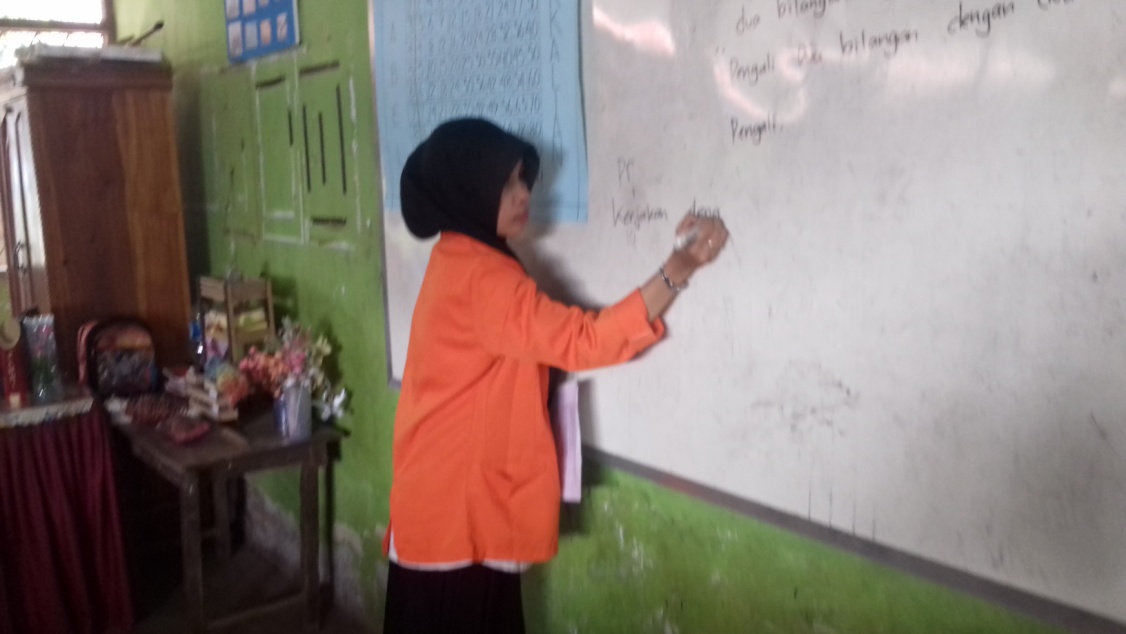 Guru Menjelaskan Materi tentang perkalian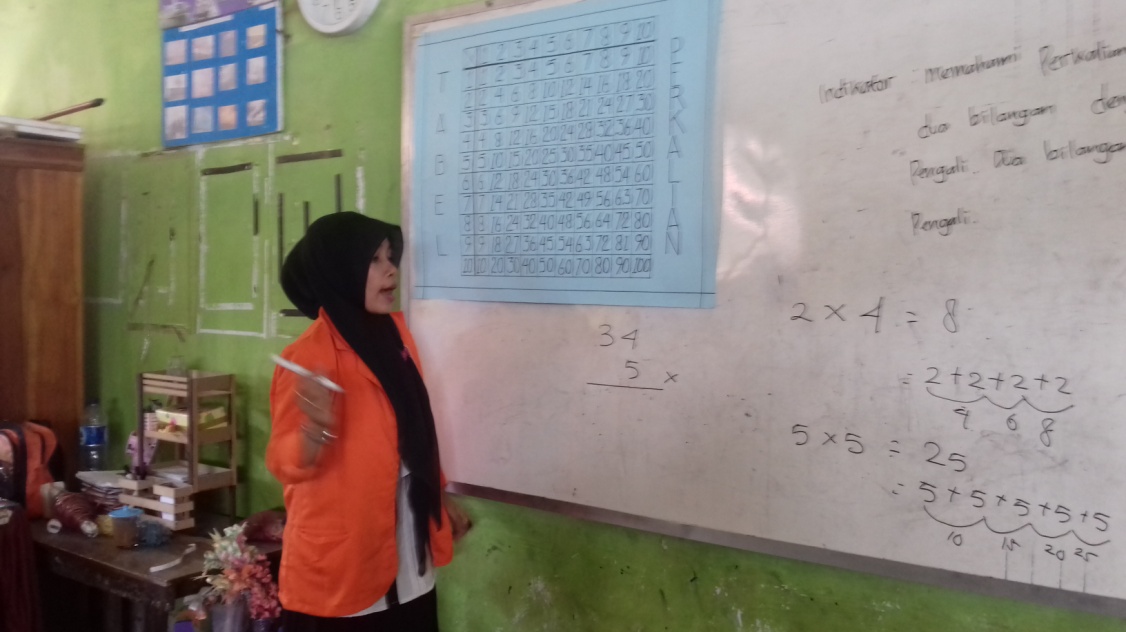 Guru member contoh tentang perkalian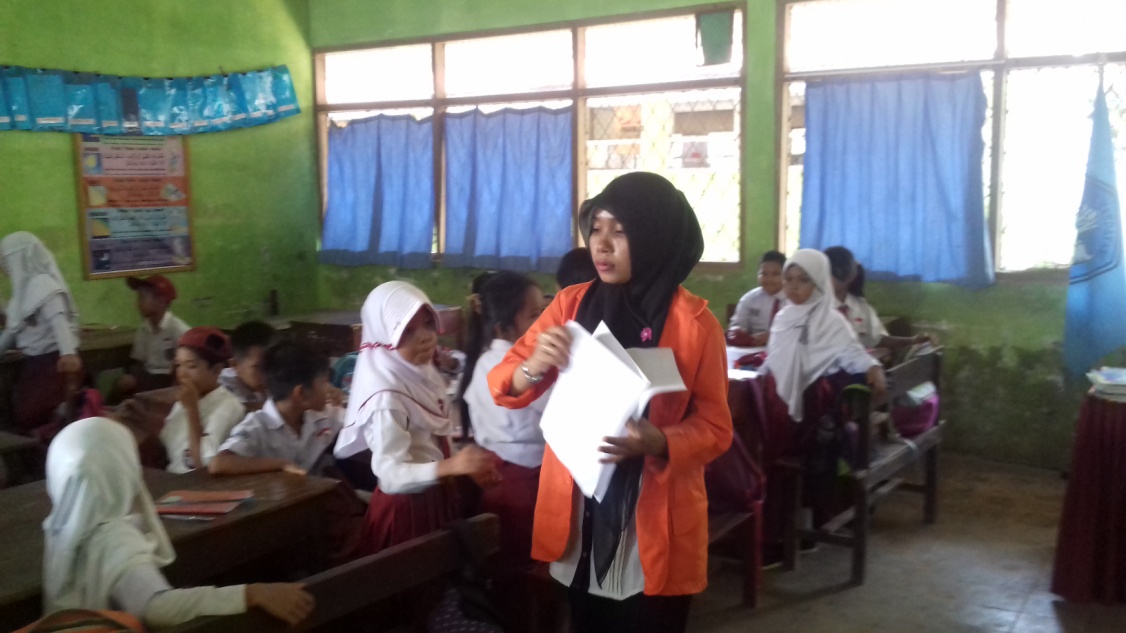 Guru membagi Kelompok Dan membagikan LKS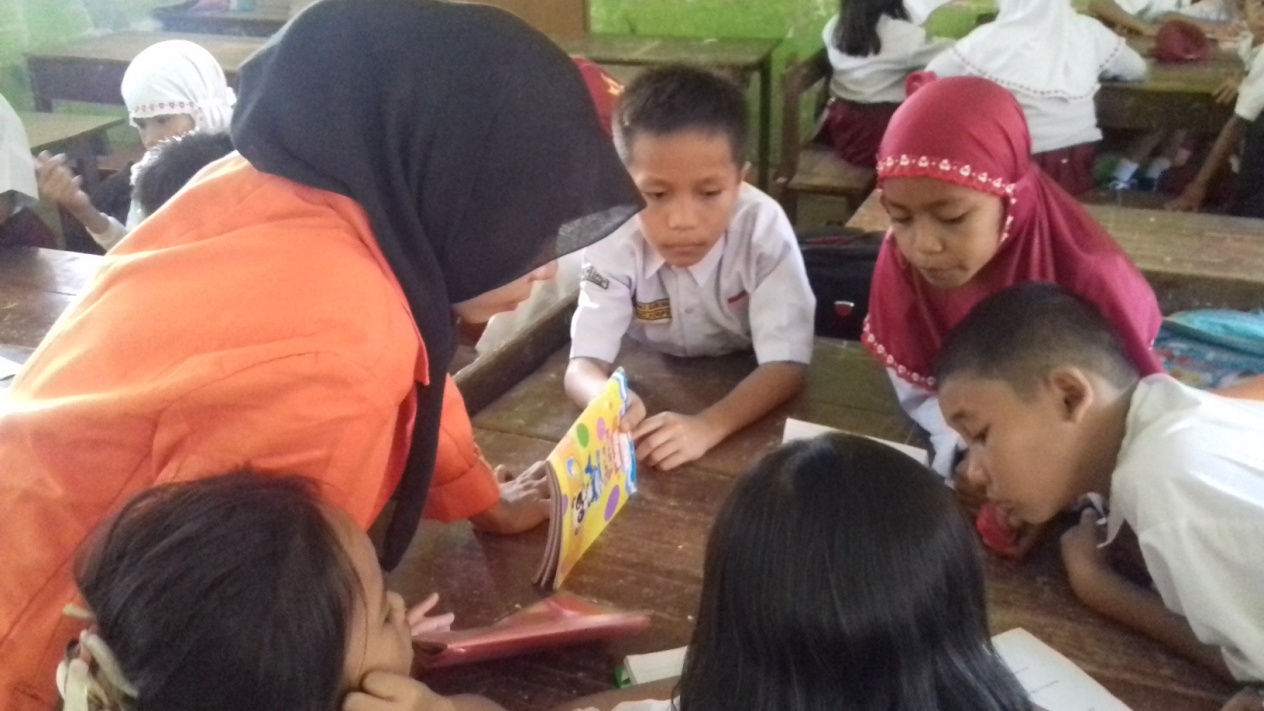 Guru membimbing siswa dalam mengerjakan LKS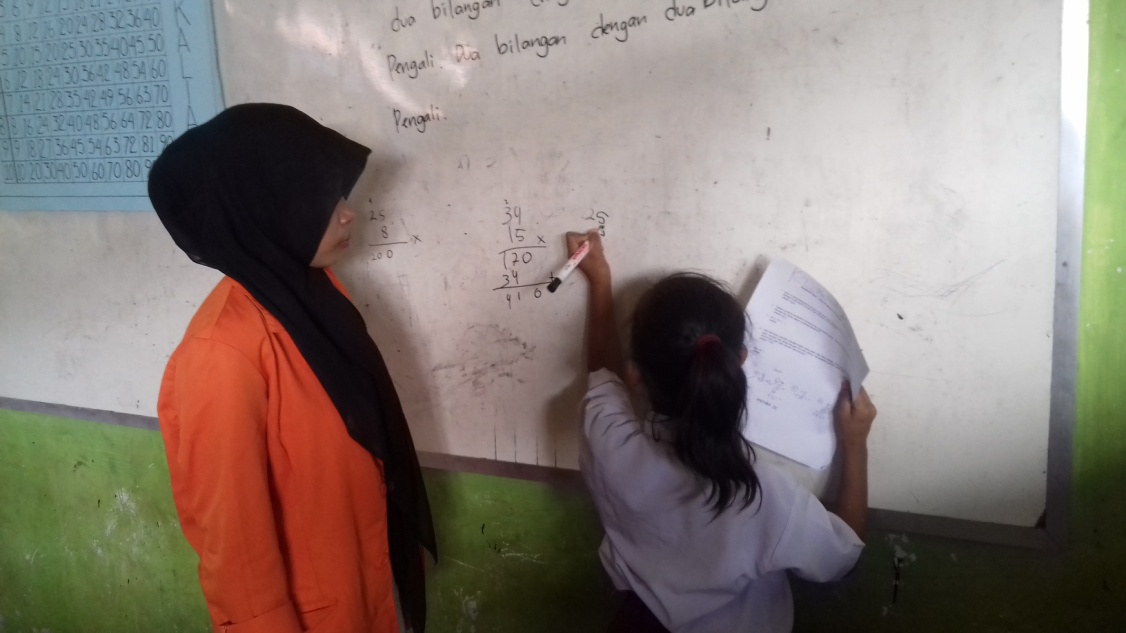 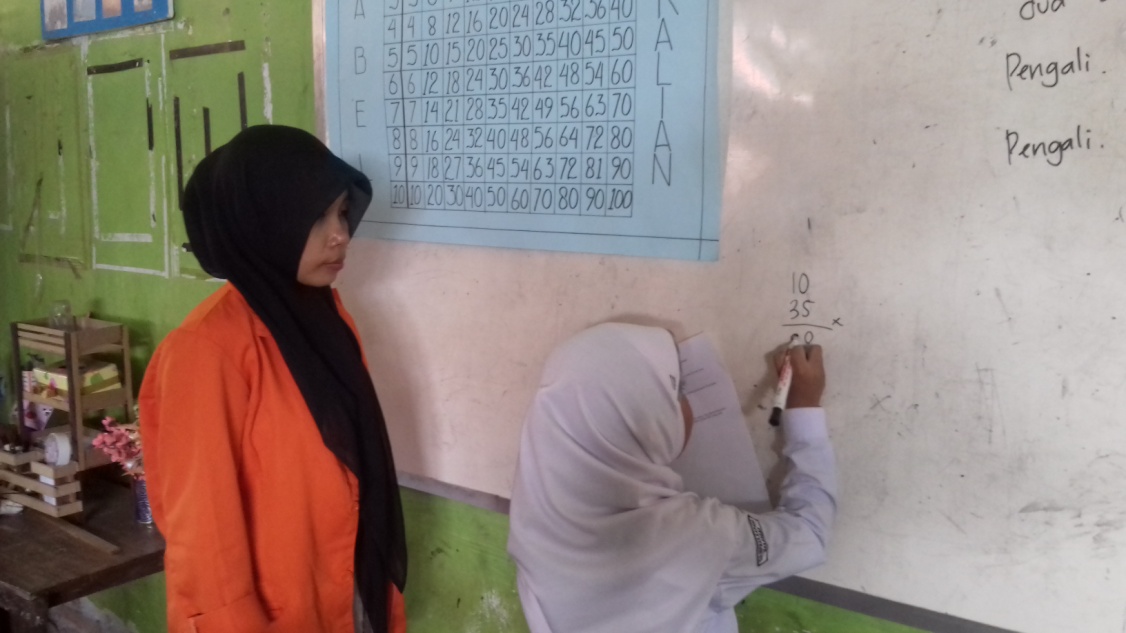 Siswa mengerjakan hasil kerja kelompoknya di depan papan tulis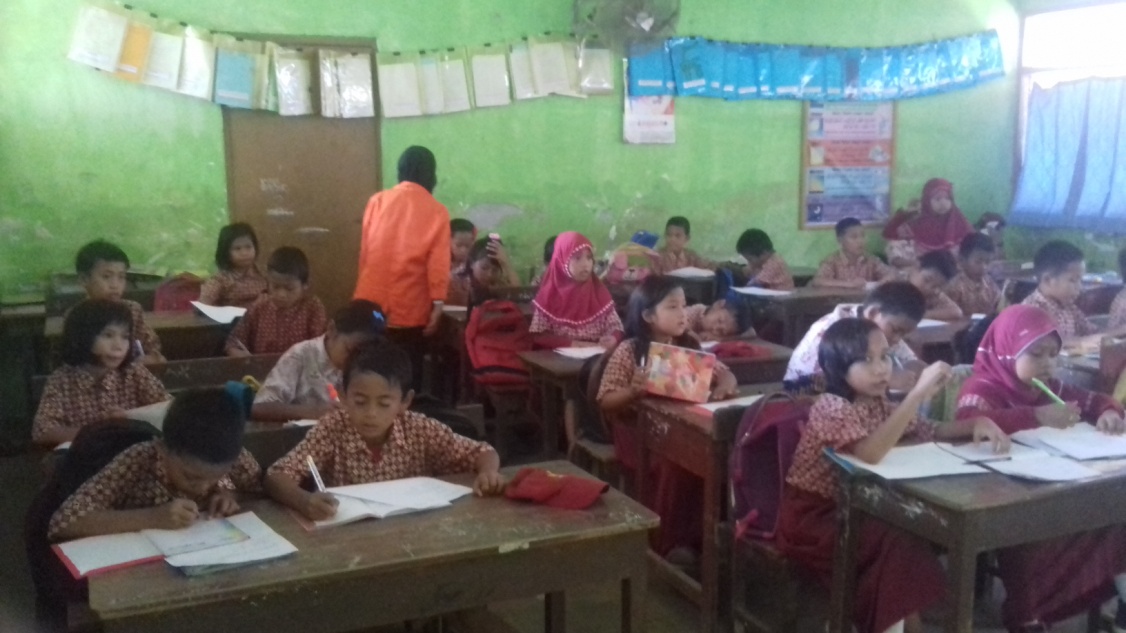 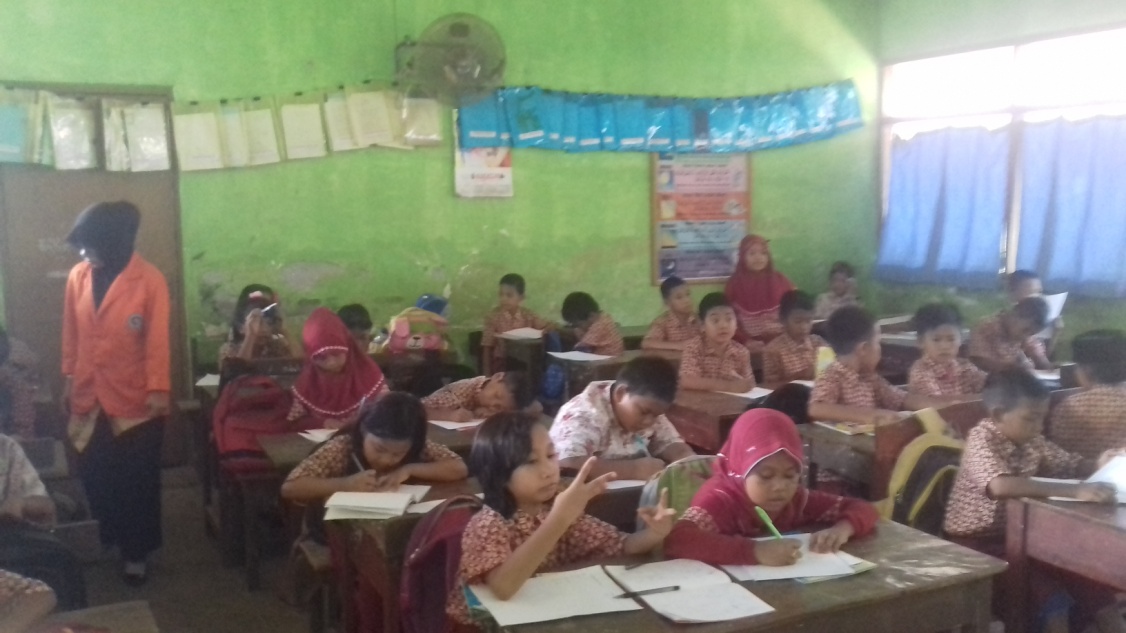 Siswa mengerjakan tes Siklus I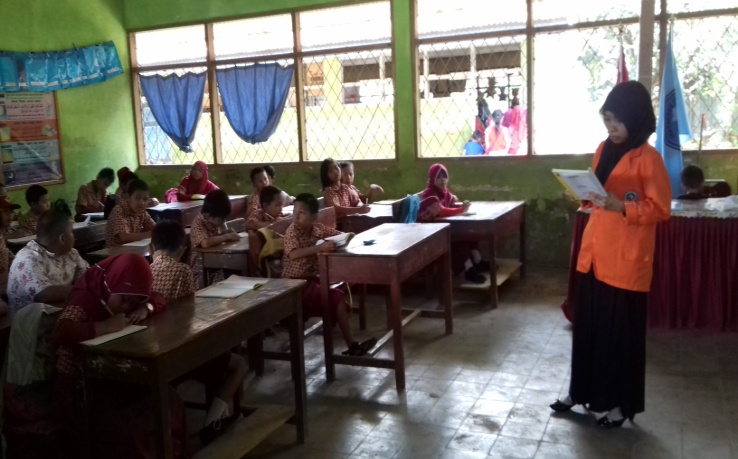 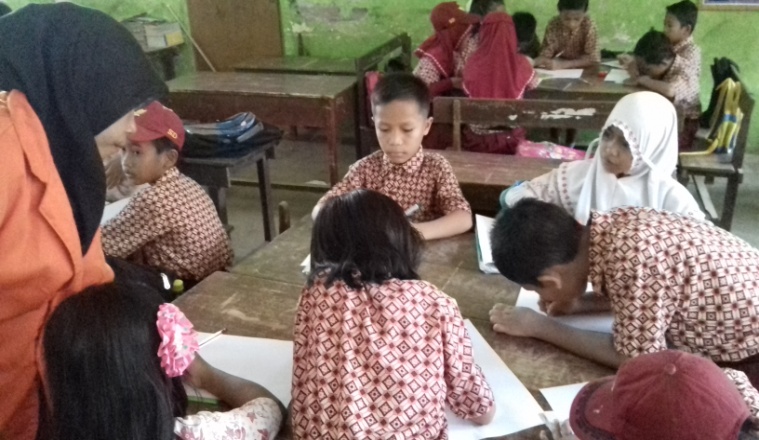 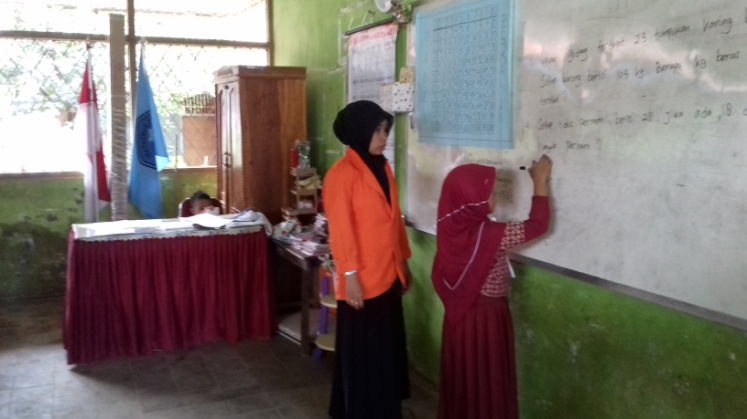 Proses Pelaksanaan pembelajaran Silus II pertemuan I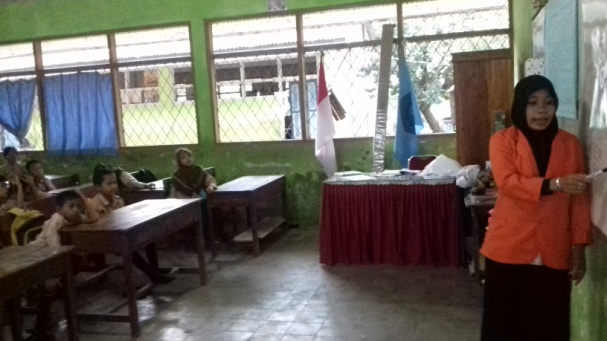 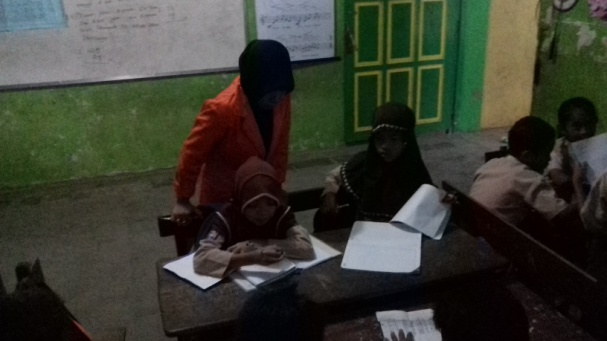 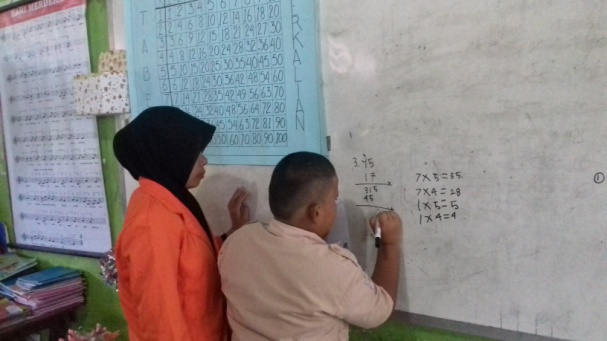 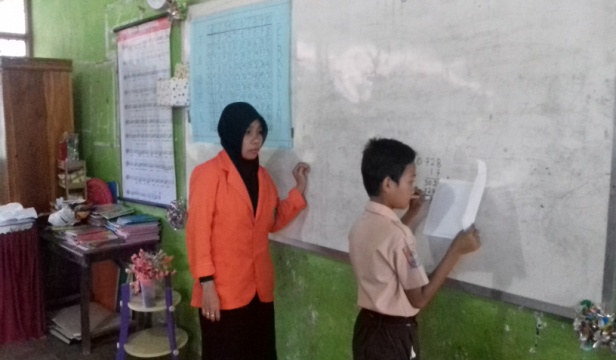 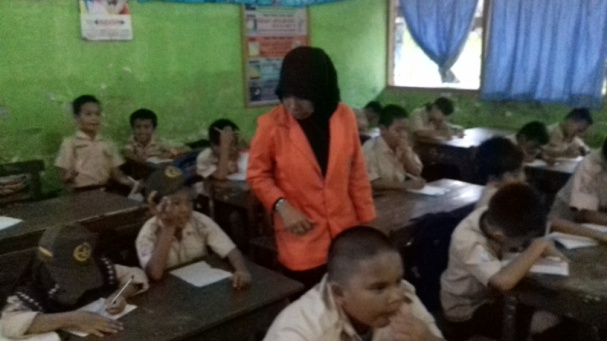 Proses pelaksanaan pembelajaran siklus II pertemuan II& tes Siklus IIRIWAYAT HIDUPIMA LESTARI, Lahir di Malang Pada tanggal 18 Mei 1984, anak ke empat dari lima bersaudara, dari pasangan Bapak Syarifuddin dan Ibu Syahdiar. Penulis memasuki jenjang pendidikan sekolah dasar pada tahun 1990 di SDN 116 Benteng Pinrang dan tamat pada tahun 1996. Pada tahun 1996 melanjutkan pendidikan di SMP Negeri 11 Makassar dan tamat pada tahun 1999.  Pada tahun 1999 penulis melanjutkan pendidikan di SMA Negeri 2 Majene dan tamat pada tahun 2002. Tahun 2002 penulis melanjutkan pendidikan di perguruan tinggi STMIK Dipanegara Makassar Jurusan Manajemen Informatika Program D3. Tahun 2006 penulis melanjutkan pendidikan di perguruan Tinggi UVRI Makassar Jurusan Kurikulum Teknologi Pendidikan Fakultas Ilmu Pendidikan Program Studi (S1). Kemudian pada tahun 2014 kembali memasuki perguruan tinggi Universitas Negeri Makassar (UNM) Fakultas Ilmu Pendidikan, Jurusan Pendidikan Guru Sekolah dasar (PGSD), Program Strata I (S1).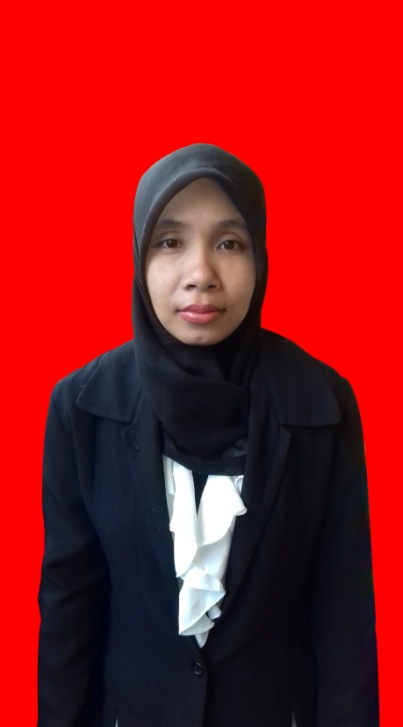 Alokasi Waktu		: 3 x 35 MenitPendahuluanPendahuluanKegiatanWaktuMempersiapkan Siswa Untuk BelajarApersepsi dengan menanyakan hal hal yang tergolong perkalian yang berada dalam kelas dalam rangka mengaktifkan kembali memori atau pengetahuan yang diperoleh sebelumnya.Menyampaiakan tujuan pembelajaran dan memberikan motivasi.15 MenitIntiIntiKegiatanWaktuGuru menjelaskan materi pelajaran dengan member contoh yang kontekstual (permodelan).Siswa Mendengarkan penjelasan materi tentang perkalian.Memunculkan masalah seputar perkalian.Bertanya jawab seputar perkalianGuru melaksanakan pembelajaran berbasis problemGuru mengangkat berbagai macanm masalah yang dapat diselesaikan dengan perkalianSiswa diajak menelaah masalah yang berkaitan dengan penjumlahan dan perkalian.Siswa diajak menggali informasi tentang materi yang dijelaskan oleh guru.Guru menggunakan konteks yang beragam dalam PBMGuru menjelaskan materi perkalian dengan menggunakan konteks yang beragam tentang materi perkalian.Guru mempertimbangkan perbedaan individual (kebhinekaan siswa) dalam PBMGuru senantiasa mempertimbangkan perbedaan individual setiap siswa antara laki-laki dan perempuan dan siswa yang pandai dan siswa yang kurang.Guru menggunakan metode Tanya jawab dalam PBMGuru menjelaskan materi tentang perkalianGuru mengangkat permasalahan seputar perkalian untuk di bahas dan meransang siswa bertanya seputar materi.Guru memberdayakan siswa untuk belajar sendiriGuru mengangkat permasalahan-permasalahan tentang perkalian untuk di cermati dan diselesaikan oleh siswaGuru mengarahkan siswa untuk mengevaluasi hasil pemecahan masalah yang telah dilakukan.Guru menciptakan pembelajaran kolaborasi atau pembelajaran kelompokGuru membagi kelompok menjadi 5 kelompok dan mengkolaborasikan antara siswa pandai dan siswa yang masih kurang serta antara laki-laki dan perempuan kemudian menjadikan siswa pandai sebagai fasilitator.Guru membagi LKSGuru melaksanakan penilaian autentikGuru melakukan penilaian terhadap hasil pekerjaan siswaGuru melaksanakan umpan balikMengerjakan pekerjaan di papan tulis mewakili kelompok masing masing.Menjawab pertanyaan secara bersama sama untuk memberikan penekanan materi75 MenitPenutupPenutupKegiatanWaktuGuru dan siswa bersama sama menyimpulkan pelajaranMemberikan pesan pesan moralMenutup pelajaran15 menitNoKegiatan GuruBCKKeteranganKegiatan IntiGuru menjelaskan materi pelajaran dengan member contoh yang kontekstual (permodelan).Guru melakukan pembelajaran berbasis problemGuru menggunakan konteks yang beragam dalam PBMGuru mempertimbangkan perbedaan individual (kebhinekaan siswa) dalam PBMGuru menggunakan metode Tanya jawab dalam PBMGuru memberdayakan siswa untuk belajar sendiriGuru menciptaka pemebelajaran kolaborasi atau belajar kelompokGuru melaksanakan penilaian autentikGuru melaksanakan umpan balik√√√√√√√√√SkorSkor3141CukupJumlahJumlah181818Cukup% Indikator Keberhasilan% Indikator Keberhasilan66,66 %66,66 %66,66 %Cukup1.Guru menjelaskan materi pelajaran dengan memberi contoh yang kontekstual.Guru menjelaskan materi pelajaran dengan memberi contoh yang kontekstual.B =Baik, jika guru menjelaskan materi pelajaran dengan memberi contoh yang kontekstual.C =Cukup, jika guru menjelaskan materi dan tidak memberi contoh yang kontekstual.K =Kurang, jika guru sama sekali tidak menyampaikan materi dan contoh kontekstual.2.Guru melakukan pembelajaran berbasis problem.Guru melakukan pembelajaran berbasis problem.B =Baik, jika guru melakukan pembelajaran yang berbasis problem sesuai dengan materi pembelajaran.C =Cukup, jika guru melakukan pembelajaran yang berbasis problem yang tidak sesuai dengan materi pembelajaranK =Kurang, jika guru tidak melakukan pembelajaran berbasis problem3.Guru menggunakan konteks yang beragam dalam PBMGuru menggunakan konteks yang beragam dalam PBMB =Baik, jika guru menggunakan konteks yang beragam dalam PBMC =Cukup, jika guru menggunakan konteks yang kurang beragam dalam PBMK =Kurang, jika guru sama sekali tidak menggunakan konteks beragam dalam PBM.4.Guru mempertimbangkan perbedaan individual (kebhinekaan siswa) dalam PBMGuru mempertimbangkan perbedaan individual (kebhinekaan siswa) dalam PBMB =Baik, jika guru mempertimbangkan perbedaan individual dalam PBMC =Cukup, jika guru kurang mempertimbangkan perbedaan individual dalam PBMK =Kurang, jika guru sama sekali tidak mempertimbangkan perbedaan individual dalam PBM.5.Guru menggunakan metode Tanya jawab dalam PBMGuru menggunakan metode Tanya jawab dalam PBMB =Baik, jika guru Menggunakan metode Tanya jawab dalam PBM yang berkaitan dengan materi pembelajaran.C =Cukup, jika guru menggunakan metode Tanya jawab dalam PBM tapi tidak berkaitan dengan materi pembelajaran.K =Kurang, Jika guru sama sekali tidak menggunkannmetode Tanya jawab dalam PBM6.Guru memberdayakan siswa untuk belajar sendiriGuru memberdayakan siswa untuk belajar sendiriB =Baik, jika guru memberdayakan semua siswa untuk belajar sendiriC =Cukup, Jika guru memberdayakan sebahagian siswa untuk belajar sendiriK =Kurang, jika guru tidak memberdayakan siswa untuk belajar sendiri7.Guru menciptakan pemebelajaran kolaborasi atau belajar kelompokGuru menciptakan pemebelajaran kolaborasi atau belajar kelompokB =Baik, Jika guru menciptakan pembelajaran kolaborasi atau belajar kelompok – kelompok kecilC =Cukup, jika guru menciptakan pembelajarann kolaborasi atau belajar dalam kelompok – kelompok K =Kurang, Jika guru sama sekali tidak menciptakan pembelajaraan Kolaborasi8.Guru melaksanakan penilaian autentikGuru melaksanakan penilaian autentikB =Baik, jika guru melaksanakan penilaian secara autentik.C =Cukup, jika guru melaksanakan penilaian secara autentik tapi belum menyeluruh.K =Kurang, jika guru sama sekali idak melaksanakan penilaian secara autentik.9.Guru melaksanakan Umpan BalikGuru melaksanakan Umpan BalikB =Baik, jika Guru melaksanakan kegiatan Umpan balikC =Cukup, jika guru melaksanakan kegiatan umpan balik tapi belum menyeluruh.K =Kurang, jika guru sama sekali idak melaksanakan umpan balik.NoKegiatan GuruBCKKeteranganKegiatan IntiSiswa yang memperhatikan guru dan mencatat pada saat pembelajaranSiswa yang dapat menjawab/ memecahkan masalah yang diajukan oleh guru.Siswa yang dapat belajar secara mandiriSiswa yang aktif bekerja dalam kelompoknyaSiswa yang dapat melaksanakan tugas proyek atau tugas terstruktur dengan benarSiswa yang mengajukan pertanyaan tentang materi yang belum dimengertiSiswa yang menaggapi atau menjawab laporan atau pertanyaan dari kelompok / siswa lainSiswa yang mencapai hasil belajar sesuai standar yang telah ditetapkan atau lebih tinggi√√√√√√√√SkorSkor-122KurangJumlahJumlah141414Kurang% Indikator Keberhasilan% Indikator Keberhasilan58,33 %58,33 %58,33 %Kurang1.Siswa yang memperhatikan guru dan mencatat pada saat pembelajaranSiswa yang memperhatikan guru dan mencatat pada saat pembelajaranB =Baik, jika siswa memperhatikan guru dan mencatat pada saat pembelajaran.C =Cukup, jika hanya sebahagian siswa yang memperhatikan guru dan mencatat pada saat pembelajaran.K =Kurang, jika siswa sama sekali tidak memperhatikan dan tidak mencatat pada saat pembelajaran.2.Siswa yang dapat menjawab/ memecahkan masalah yang diajukan oleh guru.Siswa yang dapat menjawab/ memecahkan masalah yang diajukan oleh guru.B =Baik, Jika siswa dapat menjawab / memecahkan masalah yang diajukan guru.C =Cukup, jika hanya sebagian siswa yang dapat menjawab/ memecahkan masalah yang diajukan guru.K =Kurang, jika hanya beberapa siswa yang dapat menjawab/ memecahkan masalah yang diajukan guru.3.Siswa yang dapat belajar secara mandiri.Siswa yang dapat belajar secara mandiri.B =Baik, jika sebahagian besar siswa sudah dapat belajar secara mandiri.C =Cukup, jika hanya sebagian siswa yang dapat belajar secara mandiri.K =Kurang, jika siswa hanya beberapa siswa yang dapat belajar secara mandiri.4.Siswa yang aktif bekerja dalam kelompoknyaSiswa yang aktif bekerja dalam kelompoknyaB =Baik, jika siswa sebagian besarnya aktif bekerja dalam kelompoknyaC =Cukup, jika hanya sebagian siswa yang aktif bekerja dalam kelompoknyaK =Kurang, jika siswa pasif/ tidak aktif dalam kelompoknya5.Siswa yang dapat melaksanakan tugas proyek atau tugas terstruktur dengan benarSiswa yang dapat melaksanakan tugas proyek atau tugas terstruktur dengan benarB =Baik, jika siswa dapat melaksanakan tugas proyak atau tugas terstruktur dengan benar.C =Cukup, jika jika siswa dapat melaksanakan tugas proyek atau tugas terstruktur namun hanya sebagian yang benar.K =Kurang, siswa sama sekali tidak dapat melaksanakan tugas proyek atau tugas terstruktur.6.Siswa yang mengajukan pertanyaan tentang materi yang belum dimengertiSiswa yang mengajukan pertanyaan tentang materi yang belum dimengertiB =Baik, jika banyak siswa yang mengajukan pertanyaan tentang materi yang belum dimengerti.C =Cukup, jika hanya sebagian siswa yang bertanya tentang materi yang belum dimengerti.K =Kurang, jika siswa sama sekali tidak mengajukan pertanyaan tentang materi yang belum dimengerti.7.Siswa yang menaggapi atau menjawab laporan atau pertanyaan dari kelompok / siswa lainSiswa yang menaggapi atau menjawab laporan atau pertanyaan dari kelompok / siswa lainB =Baik, jika sebagian besar siswa menanggapi atau menjawab laporan atau pertanyaan dari kelompok/ siswa lain.C =Cukup, jika siswa menanggapi atau menjawab laporan dari siswa lain namun belum semua benar.K =Kurang, jika sama sekali tidak ada siswa yang menanggapi atau menjawab laporan atau pertanyaan dari kelompok/ siswa lain.8.Siswa yang mencapai hasil belajar sesuai standar yang telah ditetapkan atau lebih tinggiSiswa yang mencapai hasil belajar sesuai standar yang telah ditetapkan atau lebih tinggiB =Baik, jika semua atau sebagian besar siswa mencapai hasil belajar sesuai standar yang telah ditetapkan atau lebih tinggi.C =Cukup, jika siswa hanya sebagian yang mencapai hasil belajar sesuai standar yang telah ditetapkanK =Kurang, jika hanya sedikit atau tidak ada sama sekali siswa yang mencapai hasil belajar sesuai standar.Alokasi Waktu		: 3 x 35 menitPendahuluanPendahuluanKegiatanWaktuMempersiapkan Siswa Untuk BelajarApersepsi dengan menanyakan hal-hal yang tergolong perkalian yang berada dalam kelas dalam rangka mengaktifkan kembali memori atau pengetahuan yang diperoleh sebelumnya.Menyampaiakan tujuan pembelajaran dan memberikan motivasi.15 MenitIntiIntiKegiatanWaktuGuru menjelaskan materi pelajaran dengan member contoh yang kontekstual (permodelan).Siswa Mendengarkan penjelasan materi tentang perkalian.Memunculkan masalah seputar perkalian.Bertanya jawab seputar perkalianGuru melaksanakan pembelajaran berbasis problemGuru mengangkat berbagai macanm masalah yang dapat diselesaikan dengan perkalianSiswa diajak menelaah masalah yang berkaitan dengan penjumlahan dan perkalian.Siswa diajak menggali informasi tentang materi yang dijelaskan oleh guru.Guru menggunakan konteks yang beragam dalam PBMGuru menjelaskan materi perkalian dengan menggunakan konteks yang beragam tentang materi perkalian.Guru mempertimbangkan perbedaan individual (kebhinekaan siswa) dalam PBMGuru senantiasa mempertimbangkan perbedaan individual setiap siswa antara laki-laki dan perempuan dan siswa yang pandai dan siswa yang kurang.Guru menggunakan metode Tanya jawab dalam PBMGuru menjelaskan materi tentang perkalianGuru mengangkat permasalahan seputar perkalian untuk di bahas dan meransang siswa bertanya seputar materi.Guru memberdayakan siswa untuk belajar sendiriGuru mengangkat permasalahan-permasalahan tentang perkalian untuk di cermati dan diselesaikan oleh siswaGuru mengarahkan siswa untuk mengevaluasi hasil pemecahan masalah yang telah dilakukan.Guru menciptakan pembelajaran kolaborasi atau pembelajaran kelompokGuru membagi kelompok menjadi 5 kelompok dan mengkolaborasikan antara siswa pandai dan siswa yang masih kurang serta antara laki-laki dan perempuan kemudian menjadikan siswa pandai sebagai fasilitator.Guru membagi LKSGuru melaksanakan penilaian autentikGuru melakukan penilaian terhadap hasil pekerjaan siswaGuru melaksanakan umpan balikMengerjakan pekerjaan di papan tulis mewakili kelompok masing masing.Menjawab pertanyaan secara bersama sama untuk memberikan penekanan materi75 MenitPenutupPenutupKegiatanWaktuGuru dan siswa bersama sama menyimpulkan pelajaranMemberikan pesan pesan moralMenutup pelajaran15 menitNOLANGKAH PENYELESAIANSKOR1234555556101078910Dik: 27 ekor sapi Beratnya masing masing 276 KgDit: berapa Kg berat ke 27 ekor sapi?Penyelesaian: Jadi berat keduapuluh tujuh ekor sapi adalah 7452 Kg.Dik : Mobil pak Suro setiap hari menempuh jarak 250 kmDit : berapa Km yang ditempuh mobil pak suro selama 16 hariPenyelesaian :Jadi jarak yang ditempuh oleh mobil pak Suro selam 16 hari adalah 4000 Km.DiK :29 keranjang apelSetiap Keranjang berisi 145 BuahDit :berapa buah apel di toko seluruhnyaPenyelesaian Jadi jumlah apel di toko pak Tono adalah 3945 buah.Dik : harga Kue Rp. 475,- , ibu membeli 38 Biji KueDit : berapakah yang harus dibayar Ibu seluruhnyaPenyelesaian :Jadi harga kue yang harus di bayar ibu adalah Rp. 18.050,-15151515NoSkorDeskriptor15Jika jawaban benar proses  benar.3Jika proses benar jawaban salah.1Jika jawaban benar proses salah.0Jika jawaban salah proses salah.2.5Jika jawaban benar proses  benar.3Jika proses benar jawaban salah.1Jika jawaban benar proses salah.0Jika jawaban salah proses salah.3.5Jika jawaban benar proses  benar.3Jika proses benar jawaban salah.1Jika jawaban benar proses salah.0Jika jawaban salah proses salah.4.5Jika jawaban benar proses  benar.3Jika proses benar jawaban salah.1Jika jawaban benar proses salah.0Jika jawaban salah proses salah.5.10Jika jawaban benar proses  benar.5Jika proses benar jawaban salah.3Jika jawaban benar proses salah.0Jika jawaban salah proses salah.6.10Jika jawaban benar proses  benar.5Jika proses benar jawaban salah.3Jika jawaban benar proses salah.0Jika jawaban salah proses salah.7.15Jika jawaban benar proses  benar.10Jika proses benar jawaban salah.5Jika jawaban benar proses salah.0Jika jawaban salah proses salah.8.15Jika jawaban benar proses  benar.10Jika proses benar jawaban salah.5Jika jawaban benar proses salah.0Jika jawaban salah proses salah.9.15Jika jawaban benar proses  benar.10Jika proses benar jawaban salah.5Jika jawaban benar proses salah.0Jika jawaban salah proses salah.1015Jika jawaban benar proses  benar.10Jika proses benar jawaban salah.5Jika jawaban benar proses salah.0Jika jawaban salah proses salah.NoKegiatan GuruBCKKeteranganKegiatan IntiGuru menjelaskan materi pelajaran dengan member contoh yang kontekstual (permodelan).Guru melakukan pembelajaran berbasis problemGuru menggunakan konteks yang beragam dalam PBMGuru mempertimbangkan perbedaan individual (kebhinekaan siswa) dalam PBMGuru menggunakan metode Tanya jawab dalam PBMGuru memberdayakan siswa untuk belajar sendiriGuru menciptaka pemebelajaran kolaborasi atau belajar kelompokGuru melaksanakan penilaian autentikGuru melaksanakan umpan balik√√√√√√√√√SkorSkor316-CukupJumlahJumlah191919Cukup% Indikator Keberhasilan% Indikator Keberhasilan70,37  %70,37  %70,37  %Cukup1.Guru menjelaskan materi pelajaran dengan memberi contoh yang kontekstual.Guru menjelaskan materi pelajaran dengan memberi contoh yang kontekstual.B =Baik, jika guru menjelaskan materi pelajaran dengan memberi contoh yang kontekstual.C =Cukup, jika guru menjelaskan materi dan tidak memberi contoh yang kontekstual.K =Kurang, jika guru sama sekali tidak menyampaikan materi dan contoh kontekstual.2.Guru melakukan pembelajaran berbasis problem.Guru melakukan pembelajaran berbasis problem.B =Baik, jika guru melakukan pembelajaran yang berbasis problem sesuai dengan materi pembelajaran.C =Cukup, jika guru melakukan pembelajaran yang berbasis problem yang tidak sesuai dengan materi pembelajaranK =Kurang, jika guru tidak melakukan pembelajaran berbasis problem3.Guru menggunakan konteks yang beragam dalam PBMGuru menggunakan konteks yang beragam dalam PBMB =Baik, jika guru menggunakan konteks yang beragam dalam PBMC =Cukup, jika guru menggunakan konteks yang kurang beragam dalam PBMK =Kurang, jika guru sama sekali tidak menggunakan konteks beragam dalam PBM.4.Guru mempertimbangkan perbedaan individual (kebhinekaan siswa) dalam PBMGuru mempertimbangkan perbedaan individual (kebhinekaan siswa) dalam PBMB =Baik, jika guru mempertimbangkan perbedaan individual dalam PBMC =Cukup, jika guru kurang mempertimbangkan perbedaan individual dalam PBMK =Kurang, jika guru sama sekali tidak mempertimbangkan perbedaan individual dalam PBM.5.Guru menggunakan metode Tanya jawab dalam PBMGuru menggunakan metode Tanya jawab dalam PBMB =Baik, jika guru Menggunakan metode Tanya jawab dalam PBM yang berkaitan dengan materi pembelajaran.C =Cukup, jika guru menggunakan metode Tanya jawab dalam PBM tapi tidak berkaitan dengan materi pembelajaran.K =Kurang, Jika guru sama sekali tidak menggunkannmetode Tanya jawab dalam PBM6.Guru memberdayakan siswa untuk belajar sendiriGuru memberdayakan siswa untuk belajar sendiriB =Baik, jika guru memberdayakan semua siswa untuk belajar sendiriC =Cukup, Jika guru memberdayakan sebahagian siswa untuk belajar sendiriK =Kurang, jika guru tidak memberdayakan siswa untuk belajar sendiri7.Guru menciptakan pemebelajaran kolaborasi atau belajar kelompokGuru menciptakan pemebelajaran kolaborasi atau belajar kelompokB =Baik, Jika guru menciptakan pembelajaran kolaborasi atau belajar kelompok – kelompok kecilC =Cukup, jika guru menciptakan pembelajarann kolaborasi atau belajar dalam kelompok – kelompok K =Kurang, Jika guru sama sekali tidak menciptakan pembelajaraan Kolaborasi8.Guru melaksanakan penilaian autentikGuru melaksanakan penilaian autentikB =Baik, jika guru melaksanakan penilaian secara autentik.C =Cukup, jika guru melaksanakan penilaian secara autentik tapi belum menyeluruh.K =Kurang, jika guru sama sekali idak melaksanakan penilaian secara autentik.9.Guru melaksanakan Umpan BalikGuru melaksanakan Umpan BalikB =Baik, jika Guru melaksanakan kegiatan Umpan balikC =Cukup, jika guru melaksanakan kegiatan umpan balik tapi belum menyeluruh.K =Kurang, jika guru sama sekali idak melaksanakan umpan balik.NoKegiatan GuruBCKKeteranganKegiatan IntiSiswa yang memperhatikan guru dan mencatat pada saat pembelajaranSiswa yang dapat menjawab/ memecahkan masalah yang diajukan oleh guru.Siswa yang dapat belajar secara mandiriSiswa yang aktif bekerja dalam kelompoknyaSiswa yang dapat melaksanakan tugas proyek atau tugas terstruktur dengan benarSiswa yang mengajukan pertanyaan tentang materi yang belum dimengertiSiswa yang menaggapi atau menjawab laporan atau pertanyaan dari kelompok / siswa lainSiswa yang mencapai hasil belajar sesuai standar yang telah ditetapkan atau lebih tinggi√√√√√√√√SkorSkor-141CukupJumlahJumlah141414Cukup% Indikator Keberhasilan% Indikator Keberhasilan62,50 %62,50 %62,50 %Cukup1.Siswa yang memperhatikan guru dan mencatat pada saat pembelajaranSiswa yang memperhatikan guru dan mencatat pada saat pembelajaranB =Baik, jika siswa memperhatikan guru dan mencatat pada saat pembelajaran.C =Cukup, jika hanya sebahagian siswa yang memperhatikan guru dan mencatat pada saat pembelajaran.K =Kurang, jika siswa sama sekali tidak memperhatikan dan tidak mencatat pada saat pembelajaran.2.Siswa yang dapat menjawab/ memecahkan masalah yang diajukan oleh guru.Siswa yang dapat menjawab/ memecahkan masalah yang diajukan oleh guru.B =Baik, Jika siswa dapat menjawab / memecahkan masalah yang diajukan guru.C =Cukup, jika hanya sebagian siswa yang dapat menjawab/ memecahkan masalah yang diajukan guru.K =Kurang, jika hanya beberapa siswa yang dapat menjawab/ memecahkan masalah yang diajukan guru.3.Siswa yang dapat belajar secara mandiri.Siswa yang dapat belajar secara mandiri.B =Baik, jika sebahagian besar siswa sudah dapat belajar secara mandiri.C =Cukup, jika hanya sebagian siswa yang dapat belajar secara mandiri.K =Kurang, jika siswa hanya beberapa siswa yang dapat belajar secara mandiri.4.Siswa yang aktif bekerja dalam kelompoknyaSiswa yang aktif bekerja dalam kelompoknyaB =Baik, jika siswa sebagian besarnya aktif bekerja dalam kelompoknyaC =Cukup, jika hanya sebagian siswa yang aktif bekerja dalam kelompoknyaK =Kurang, jika siswa pasif/ tidak aktif dalam kelompoknya5.Siswa yang dapat melaksanakan tugas proyek atau tugas terstruktur dengan benarSiswa yang dapat melaksanakan tugas proyek atau tugas terstruktur dengan benarB =Baik, jika siswa dapat melaksanakan tugas proyak atau tugas terstruktur dengan benar.C =Cukup, jika jika siswa dapat melaksanakan tugas proyek atau tugas terstruktur namun hanya sebagian yang benar.K =Kurang, siswa sama sekali tidak dapat melaksanakan tugas proyek atau tugas terstruktur.6.Siswa yang mengajukan pertanyaan tentang materi yang belum dimengertiSiswa yang mengajukan pertanyaan tentang materi yang belum dimengertiB =Baik, jika banyak siswa yang mengajukan pertanyaan tentang materi yang belum dimengerti.C =Cukup, jika hanya sebagian siswa yang bertanya tentang materi yang belum dimengerti.K =Kurang, jika siswa sama sekali tidak mengajukan pertanyaan tentang materi yang belum dimengerti.7.Siswa yang menaggapi atau menjawab laporan atau pertanyaan dari kelompok / siswa lainSiswa yang menaggapi atau menjawab laporan atau pertanyaan dari kelompok / siswa lainB =Baik, jika sebagian besar siswa menanggapi atau menjawab laporan atau pertanyaan dari kelompok/ siswa lain.C =Cukup, jika siswa menanggapi atau menjawab laporan dari siswa lain namun belum semua benar.K =Kurang, jika sama sekali tidak ada siswa yang menanggapi atau menjawab laporan atau pertanyaan dari kelompok/ siswa lain.8.Siswa yang mencapai hasil belajar sesuai standar yang telah ditetapkan atau lebih tinggiSiswa yang mencapai hasil belajar sesuai standar yang telah ditetapkan atau lebih tinggiB =Baik, jika semua atau sebagian besar siswa mencapai hasil belajar sesuai standar yang telah ditetapkan atau lebih tinggi.C =Cukup, jika siswa hanya sebagian yang mencapai hasil belajar sesuai standar yang telah ditetapkanK =Kurang, jika hanya sedikit atau tidak ada sama sekali siswa yang mencapai hasil belajar sesuai standar.Alokasi Waktu		: 3 x 35 menitPendahuluanPendahuluanKegiatanWaktuMempersiapkan Siswa Untuk BelajarApersepsi dengan menanyakan hal hal yang tergolong perkalian yang berada dalam kelas dalam rangka mengaktifkan kembali memori atau pengetahuan yang diperoleh sebelumnya.Menyampaiakan tujuan pembelajaran dan memberikan motivasi.15 MenitIntiIntiKegiatanWaktuGuru menjelaskan materi pelajaran dengan member contoh yang kontekstual (permodelan).Siswa Mendengarkan penjelasan materi tentang perkalian.Memunculkan masalah seputar perkalian.Bertanya jawab seputar perkalianGuru melaksanakan pembelajaran berbasis problemGuru mengangkat berbagai macanm masalah yang dapat diselesaikan dengan perkalianSiswa diajak menelaah masalah yang berkaitan dengan penjumlahan dan perkalian.Siswa diajak menggali informasi tentang materi yang dijelaskan oleh guru.Guru menggunakan konteks yang beragam dalam PBMGuru menjelaskan materi perkalian dengan menggunakan konteks yang beragam tentang materi perkalian.Guru mempertimbangkan perbedaan individual (kebhinekaan siswa) dalam PBMGuru senantiasa mempertimbangkan perbedaan individual setiap siswa antara laki-laki dan perempuan dan siswa yang pandai dan siswa yang kurang.Guru menggunakan metode Tanya jawab dalam PBMGuru menjelaskan materi tentang perkalianGuru mengangkat permasalahan seputar perkalian untuk di bahas dan meransang siswa bertanya seputar materi.Guru memberdayakan siswa untuk belajar sendiriGuru mengangkat permasalahan-permasalahan tentang perkalian untuk di cermati dan diselesaikan oleh siswaGuru mengarahkan siswa untuk mengevaluasi hasil pemecahan masalah yang telah dilakukan.Guru menciptakan pembelajaran kolaborasi atau pembelajaran kelompokGuru membagi kelompok menjadi 5 kelompok dan mengkolaborasikan antara siswa pandai dan siswa yang masih kurang serta antara laki-laki dan perempuan kemudian menjadikan siswa pandai sebagai fasilitator.Guru membagi LKSGuru melaksanakan penilaian autentikGuru melakukan penilaian terhadap hasil pekerjaan siswaGuru melaksanakan umpan balikMengerjakan pekerjaan di papan tulis mewakili kelompok masing masing.Menjawab pertanyaan secara bersama sama untuk memberikan penekanan materi75 MenitPenutupPenutupKegiatanWaktuGuru dan siswa bersama sama menyimpulkan pelajaranMemberikan pesan pesan moralMenutup pelajaran15 menitNoKegiatan GuruBCKKeteranganKegiatan IntiGuru menjelaskan materi pelajaran dengan member contoh yang kontekstual (permodelan).Guru melakukan pembelajaran berbasis problemGuru menggunakan konteks yang beragam dalam PBMGuru mempertimbangkan perbedaan individual (kebhinekaan siswa) dalam PBMGuru menggunakan metode Tanya jawab dalam PBMGuru memberdayakan siswa untuk belajar sendiriGuru menciptaka pemebelajaran kolaborasi atau belajar kelompokGuru melaksanakan penilaian autentikGuru melaksanakan umpan balik√√√√√√√√√SkorSkor912-CukupJumlahJumlah212121Cukup% Indikator Keberhasilan% Indikator Keberhasilan77,77 %77,77 %77,77 %Cukup1.Guru menjelaskan materi pelajaran dengan memberi contoh yang kontekstual.Guru menjelaskan materi pelajaran dengan memberi contoh yang kontekstual.B =Baik, jika guru menjelaskan materi pelajaran dengan memberi contoh yang kontekstual.C =Cukup, jika guru menjelaskan materi dan tidak memberi contoh yang kontekstual.K =Kurang, jika guru sama sekali tidak menyampaikan materi dan contoh kontekstual.2.Guru melakukan pembelajaran berbasis problem.Guru melakukan pembelajaran berbasis problem.B =Baik, jika guru melakukan pembelajaran yang berbasis problem sesuai dengan materi pembelajaran.C =Cukup, jika guru melakukan pembelajaran yang berbasis problem yang tidak sesuai dengan materi pembelajaranK =Kurang, jika guru tidak melakukan pembelajaran berbasis problem3.Guru menggunakan konteks yang beragam dalam PBMGuru menggunakan konteks yang beragam dalam PBMB =Baik, jika guru menggunakan konteks yang beragam dalam PBMC =Cukup, jika guru menggunakan konteks yang kurang beragam dalam PBMK =Kurang, jika guru sama sekali tidak menggunakan konteks beragam dalam PBM.4.Guru mempertimbangkan perbedaan individual (kebhinekaan siswa) dalam PBMGuru mempertimbangkan perbedaan individual (kebhinekaan siswa) dalam PBMB =Baik, jika guru mempertimbangkan perbedaan individual dalam PBMC =Cukup, jika guru kurang mempertimbangkan perbedaan individual dalam PBMK =Kurang, jika guru sama sekali tidak mempertimbangkan perbedaan individual dalam PBM.5.Guru menggunakan metode Tanya jawab dalam PBMGuru menggunakan metode Tanya jawab dalam PBMB =Baik, jika guru Menggunakan metode Tanya jawab dalam PBM yang berkaitan dengan materi pembelajaran.C =Cukup, jika guru menggunakan metode Tanya jawab dalam PBM tapi tidak berkaitan dengan materi pembelajaran.K =Kurang, Jika guru sama sekali tidak menggunkannmetode Tanya jawab dalam PBM6.Guru memberdayakan siswa untuk belajar sendiriGuru memberdayakan siswa untuk belajar sendiriB =Baik, jika guru memberdayakan semua siswa untuk belajar sendiriC =Cukup, Jika guru memberdayakan sebahagian siswa untuk belajar sendiriK =Kurang, jika guru tidak memberdayakan siswa untuk belajar sendiri7.Guru menciptakan pemebelajaran kolaborasi atau belajar kelompokGuru menciptakan pemebelajaran kolaborasi atau belajar kelompokB =Baik, Jika guru menciptakan pembelajaran kolaborasi atau belajar kelompok – kelompok kecilC =Cukup, jika guru menciptakan pembelajarann kolaborasi atau belajar dalam kelompok – kelompok K =Kurang, Jika guru sama sekali tidak menciptakan pembelajaraan Kolaborasi8.Guru melaksanakan penilaian autentikGuru melaksanakan penilaian autentikB =Baik, jika guru melaksanakan penilaian secara autentik.C =Cukup, jika guru melaksanakan penilaian secara autentik tapi belum menyeluruh.K =Kurang, jika guru sama sekali idak melaksanakan penilaian secara autentik.9.Guru melaksanakan Umpan BalikGuru melaksanakan Umpan BalikB =Baik, jika Guru melaksanakan kegiatan Umpan balikC =Cukup, jika guru melaksanakan kegiatan umpan balik tapi belum menyeluruh.K =Kurang, jika guru sama sekali idak melaksanakan umpan balik.NoKegiatan GuruBCKKeteranganKegiatan IntiSiswa yang memperhatikan guru dan mencatat pada saat pembelajaranSiswa yang dapat menjawab/ memecahkan masalah yang diajukan oleh guru.Siswa yang dapat belajar secara mandiriSiswa yang aktif bekerja dalam kelompoknyaSiswa yang dapat melaksanakan tugas proyek atau tugas terstruktur dengan benarSiswa yang mengajukan pertanyaan tentang materi yang belum dimengertiSiswa yang menaggapi atau menjawab laporan atau pertanyaan dari kelompok / siswa lainSiswa yang mencapai hasil belajar sesuai standar yang telah ditetapkan atau lebih tinggi√√√√√√√√SkorSkor314-CukupJumlahJumlah171717Cukup% Indikator Keberhasilan% Indikator Keberhasilan70,83 %70,83 %70,83 %Cukup1.Siswa yang memperhatikan guru dan mencatat pada saat pembelajaranSiswa yang memperhatikan guru dan mencatat pada saat pembelajaranB =Baik, jika siswa memperhatikan guru dan mencatat pada saat pembelajaran.C =Cukup, jika hanya sebahagian siswa yang memperhatikan guru dan mencatat pada saat pembelajaran.K =Kurang, jika siswa sama sekali tidak memperhatikan dan tidak mencatat pada saat pembelajaran.2.Siswa yang dapat menjawab/ memecahkan masalah yang diajukan oleh guru.Siswa yang dapat menjawab/ memecahkan masalah yang diajukan oleh guru.B =Baik, Jika siswa dapat menjawab / memecahkan masalah yang diajukan guru.C =Cukup, jika hanya sebagian siswa yang dapat menjawab/ memecahkan masalah yang diajukan guru.K =Kurang, jika hanya beberapa siswa yang dapat menjawab/ memecahkan masalah yang diajukan guru.3.Siswa yang dapat belajar secara mandiri.Siswa yang dapat belajar secara mandiri.B =Baik, jika sebahagian besar siswa sudah dapat belajar secara mandiri.C =Cukup, jika hanya sebagian siswa yang dapat belajar secara mandiri.K =Kurang, jika siswa hanya beberapa siswa yang dapat belajar secara mandiri.4.Siswa yang aktif bekerja dalam kelompoknyaSiswa yang aktif bekerja dalam kelompoknyaB =Baik, jika siswa sebagian besarnya aktif bekerja dalam kelompoknyaC =Cukup, jika hanya sebagian siswa yang aktif bekerja dalam kelompoknyaK =Kurang, jika siswa pasif/ tidak aktif dalam kelompoknya5.Siswa yang dapat melaksanakan tugas proyek atau tugas terstruktur dengan benarSiswa yang dapat melaksanakan tugas proyek atau tugas terstruktur dengan benarB =Baik, jika siswa dapat melaksanakan tugas proyak atau tugas terstruktur dengan benar.C =Cukup, jika jika siswa dapat melaksanakan tugas proyek atau tugas terstruktur namun hanya sebagian yang benar.K =Kurang, siswa sama sekali tidak dapat melaksanakan tugas proyek atau tugas terstruktur.6.Siswa yang mengajukan pertanyaan tentang materi yang belum dimengertiSiswa yang mengajukan pertanyaan tentang materi yang belum dimengertiB =Baik, jika banyak siswa yang mengajukan pertanyaan tentang materi yang belum dimengerti.C =Cukup, jika hanya sebagian siswa yang bertanya tentang materi yang belum dimengerti.K =Kurang, jika siswa sama sekali tidak mengajukan pertanyaan tentang materi yang belum dimengerti.7.Siswa yang menaggapi atau menjawab laporan atau pertanyaan dari kelompok / siswa lainSiswa yang menaggapi atau menjawab laporan atau pertanyaan dari kelompok / siswa lainB =Baik, jika sebagian besar siswa menanggapi atau menjawab laporan atau pertanyaan dari kelompok/ siswa lain.C =Cukup, jika siswa menanggapi atau menjawab laporan dari siswa lain namun belum semua benar.K =Kurang, jika sama sekali tidak ada siswa yang menanggapi atau menjawab laporan atau pertanyaan dari kelompok/ siswa lain.8.Siswa yang mencapai hasil belajar sesuai standar yang telah ditetapkan atau lebih tinggiSiswa yang mencapai hasil belajar sesuai standar yang telah ditetapkan atau lebih tinggiB =Baik, jika semua atau sebagian besar siswa mencapai hasil belajar sesuai standar yang telah ditetapkan atau lebih tinggi.C =Cukup, jika siswa hanya sebagian yang mencapai hasil belajar sesuai standar yang telah ditetapkanK =Kurang, jika hanya sedikit atau tidak ada sama sekali siswa yang mencapai hasil belajar sesuai standar.Alokasi Waktu		: 3 x 35 menitPendahuluanPendahuluanKegiatanWaktuMempersiapkan Siswa Untuk BelajarApersepsi dengan menanyakan hal hal yang tergolong perkalian yang berada dalam kelas dalam rangka mengaktifkan kembali memori atau pengetahuan yang diperoleh sebelumnya.Menyampaiakan tujuan pembelajaran dan memberikan motivasi.15 MenitIntiIntiKegiatanWaktuGuru menjelaskan materi pelajaran dengan member contoh yang kontekstual (permodelan).Siswa Mendengarkan penjelasan materi tentang perkalian.Memunculkan masalah seputar perkalian.Bertanya jawab seputar perkalianGuru melaksanakan pembelajaran berbasis problemGuru mengangkat berbagai macanm masalah yang dapat diselesaikan dengan perkalianSiswa diajak menelaah masalah yang berkaitan dengan penjumlahan dan perkalian.Siswa diajak menggali informasi tentang materi yang dijelaskan oleh guru.Guru menggunakan konteks yang beragam dalam PBMGuru menjelaskan materi perkalian dengan menggunakan konteks yang beragam tentang materi perkalian.Guru mempertimbangkan perbedaan individual (kebhinekaan siswa) dalam PBMGuru senantiasa mempertimbangkan perbedaan individual setiap siswa antara laki-laki dan perempuan dan siswa yang pandai dan siswa yang kurang.Guru menggunakan metode Tanya jawab dalam PBMGuru menjelaskan materi tentang perkalianGuru mengangkat permasalahan seputar perkalian untuk di bahas dan meransang siswa bertanya seputar materi.Guru memberdayakan siswa untuk belajar sendiriGuru mengangkat permasalahan-permasalahan tentang perkalian untuk di cermati dan diselesaikan oleh siswaGuru mengarahkan siswa untuk mengevaluasi hasil pemecahan masalah yang telah dilakukan.Guru menciptakan pembelajaran kolaborasi atau pembelajaran kelompokGuru membagi kelompok menjadi 5 kelompok dan mengkolaborasikan antara siswa pandai dan siswa yang masih kurang serta antara laki-laki dan perempuan kemudian menjadikan siswa pandai sebagai fasilitator.Guru membagi LKSGuru melaksanakan penilaian autentikGuru melakukan penilaian terhadap hasil pekerjaan siswaGuru melaksanakan umpan balikMengerjakan pekerjaan di papan tulis mewakili kelompok masing masing.Menjawab pertanyaan secara bersama sama untuk memberikan penekanan materi75 MenitPenutupPenutupKegiatanWaktuGuru dan siswa bersama sama menyimpulkan pelajaranMemberikan pesan pesan moralMenutup pelajaran15 menitNOLANGKAH PENYELESAIANSKOR12345678910Dik : pohon sebelah kanan sebaanyak 947Dit : jumlah keseluruhan pohon jika sebelah kiri di tanam sama banyak?Jadi jumlah pohon yang ditanam seluruhnya 896.809Dik : Ayah membeli 372 dus permen tiap dus berisi 115 bijiDit : Jumlah keseluruhan permenJadi jumlah permen keseluruhan adalah 42.780 bijiDik : Pohon lengkeng bibi 475 pohon, setiap pohon bibi mengambil buahnya sebanyak 385 buah.Dit : berapa lengkeng keseluruhan yang di ambil bibiJadi buah lengkeng yang diambil bibi sebanyak 182.875 biji.Dik : Kotak permen andi sebanyak 675. Setiap kotak berisi 290 permenDit : berapa banyak permen yang dimiliki andi?Jadi permen yang dimiliki andi sebanyak 195.750 biji.Dik : Pak Irfan mempunyai 27 Petak Tambak. Tiap petak diberi bibit 975 ekorDit : berapa ekor bibit yang harus di siapkanJadi bibit yang harus disiapkan adalah 26325 ekor.Dik : 1 Gros = 144 buahDit : berapa buah jika 28 grosJadi jumlahnya 4032 buah.Dik : kakak membeli 300 dos Donat. Tiap dos berisi 15 donatDit : berapa jumlah donat yang kakak beli?Jadi jumlah donat keseluruhan adalah 4500 biji donat.Dik : truk di tempat parker sebanyak 37. Tiap truk membewa batu bata sebanyak 25Dit : berapa jumlah keseluruhan batu bata?Jadi jumlah batu bata seluruhnya adalah 9065.151515151010101055NoSkorDeskriptor115Jika jawaban benar proses  benar.10Jika proses benar jawaban salah.5Jika jawaban benar proses salah.0Jika jawaban salah proses salah.2.15Jika jawaban benar proses  benar.10Jika proses benar jawaban salah.5Jika jawaban benar proses salah.0Jika jawaban salah proses salah.3.15Jika jawaban benar proses  benar.10Jika proses benar jawaban salah.5Jika jawaban benar proses salah.0Jika jawaban salah proses salah.4.15Jika jawaban benar proses  benar.10Jika proses benar jawaban salah.5Jika jawaban benar proses salah.0Jika jawaban salah proses salah.5.10Jika jawaban benar proses  benar.5Jika proses benar jawaban salah.3Jika jawaban benar proses salah.0Jika jawaban salah proses salah.6.10Jika jawaban benar proses  benar.5Jika proses benar jawaban salah.3Jika jawaban benar proses salah.0Jika jawaban salah proses salah.7.10Jika jawaban benar proses  benar.5Jika proses benar jawaban salah.3Jika jawaban benar proses salah.0Jika jawaban salah proses salah.8.10Jika jawaban benar proses  benar.5Jika proses benar jawaban salah.3Jika jawaban benar proses salah.0Jika jawaban salah proses salah.9.5Jika jawaban benar proses  benar.3Jika proses benar jawaban salah.1Jika jawaban benar proses salah.0Jika jawaban salah proses salah.105Jika jawaban benar proses  benar.3Jika proses benar jawaban salah.1Jika jawaban benar proses salah.0Jika jawaban salah proses salah.NoKegiatan GuruBCKKeteranganKegiatan IntiGuru menjelaskan materi pelajaran dengan member contoh yang kontekstual (permodelan).Guru melakukan pembelajaran berbasis problemGuru menggunakan konteks yang beragam dalam PBMGuru mempertimbangkan perbedaan individual (kebhinekaan siswa) dalam PBMGuru menggunakan metode Tanya jawab dalam PBMGuru memberdayakan siswa untuk belajar sendiriGuru menciptaka pemebelajaran kolaborasi atau belajar kelompokGuru melaksanakan penilaian autentikGuru melaksanakan umpan balik√√√√√√√√√SkorSkor186-BaikJumlahJumlah242424Baik% Indikator Keberhasilan% Indikator Keberhasilan88,88 %88,88 %88,88 %Baik1.Guru menjelaskan materi pelajaran dengan memberi contoh yang kontekstual.Guru menjelaskan materi pelajaran dengan memberi contoh yang kontekstual.B =Baik, jika guru menjelaskan materi pelajaran dengan memberi contoh yang kontekstual.C =Cukup, jika guru menjelaskan materi dan tidak memberi contoh yang kontekstual.K =Kurang, jika guru sama sekali tidak menyampaikan materi dan contoh kontekstual.2.Guru melakukan pembelajaran berbasis problem.Guru melakukan pembelajaran berbasis problem.B =Baik, jika guru melakukan pembelajaran yang berbasis problem sesuai dengan materi pembelajaran.C =Cukup, jika guru melakukan pembelajaran yang berbasis problem yang tidak sesuai dengan materi pembelajaranK =Kurang, jika guru tidak melakukan pembelajaran berbasis problem3.Guru menggunakan konteks yang beragam dalam PBMGuru menggunakan konteks yang beragam dalam PBMB =Baik, jika guru menggunakan konteks yang beragam dalam PBMC =Cukup, jika guru menggunakan konteks yang kurang beragam dalam PBMK =Kurang, jika guru sama sekali tidak menggunakan konteks beragam dalam PBM.4.Guru mempertimbangkan perbedaan individual (kebhinekaan siswa) dalam PBMGuru mempertimbangkan perbedaan individual (kebhinekaan siswa) dalam PBMB =Baik, jika guru mempertimbangkan perbedaan individual dalam PBMC =Cukup, jika guru kurang mempertimbangkan perbedaan individual dalam PBMK =Kurang, jika guru sama sekali tidak mempertimbangkan perbedaan individual dalam PBM.5.Guru menggunakan metode Tanya jawab dalam PBMGuru menggunakan metode Tanya jawab dalam PBMB =Baik, jika guru Menggunakan metode Tanya jawab dalam PBM yang berkaitan dengan materi pembelajaran.C =Cukup, jika guru menggunakan metode Tanya jawab dalam PBM tapi tidak berkaitan dengan materi pembelajaran.K =Kurang, Jika guru sama sekali tidak menggunkannmetode Tanya jawab dalam PBM6.Guru memberdayakan siswa untuk belajar sendiriGuru memberdayakan siswa untuk belajar sendiriB =Baik, jika guru memberdayakan semua siswa untuk belajar sendiriC =Cukup, Jika guru memberdayakan sebahagian siswa untuk belajar sendiriK =Kurang, jika guru tidak memberdayakan siswa untuk belajar sendiri7.Guru menciptakan pemebelajaran kolaborasi atau belajar kelompokGuru menciptakan pemebelajaran kolaborasi atau belajar kelompokB =Baik, Jika guru menciptakan pembelajaran kolaborasi atau belajar kelompok – kelompok kecilC =Cukup, jika guru menciptakan pembelajarann kolaborasi atau belajar dalam kelompok – kelompok K =Kurang, Jika guru sama sekali tidak menciptakan pembelajaraan Kolaborasi8.Guru melaksanakan penilaian autentikGuru melaksanakan penilaian autentikB =Baik, jika guru melaksanakan penilaian secara autentik.C =Cukup, jika guru melaksanakan penilaian secara autentik tapi belum menyeluruh.K =Kurang, jika guru sama sekali idak melaksanakan penilaian secara autentik.9.Guru melaksanakan Umpan BalikGuru melaksanakan Umpan BalikB =Baik, jika Guru melaksanakan kegiatan Umpan balikC =Cukup, jika guru melaksanakan kegiatan umpan balik tapi belum menyeluruh.K =Kurang, jika guru sama sekali idak melaksanakan umpan balik.NoKegiatan GuruBCKKeteranganKegiatan IntiSiswa yang memperhatikan guru dan mencatat pada saat pembelajaranSiswa yang dapat menjawab/ memecahkan masalah yang diajukan oleh guru.Siswa yang dapat belajar secara mandiriSiswa yang aktif bekerja dalam kelompoknyaSiswa yang dapat melaksanakan tugas proyek atau tugas terstruktur dengan benarSiswa yang mengajukan pertanyaan tentang materi yang belum dimengertiSiswa yang menaggapi atau menjawab laporan atau pertanyaan dari kelompok / siswa lainSiswa yang mencapai hasil belajar sesuai standar yang telah ditetapkan atau lebih tinggi√√√√√√√√SkorSkor159-BaikJumlahJumlah212121Baik% Indikator Keberhasilan% Indikator Keberhasilan87,50 %87,50 %87,50 %Baik1.Siswa yang memperhatikan guru dan mencatat pada saat pembelajaranSiswa yang memperhatikan guru dan mencatat pada saat pembelajaranB =Baik, jika siswa memperhatikan guru dan mencatat pada saat pembelajaran.C =Cukup, jika hanya sebahagian siswa yang memperhatikan guru dan mencatat pada saat pembelajaran.K =Kurang, jika siswa sama sekali tidak memperhatikan dan tidak mencatat pada saat pembelajaran.2.Siswa yang dapat menjawab/ memecahkan masalah yang diajukan oleh guru.Siswa yang dapat menjawab/ memecahkan masalah yang diajukan oleh guru.B =Baik, Jika siswa dapat menjawab / memecahkan masalah yang diajukan guru.C =Cukup, jika hanya sebagian siswa yang dapat menjawab/ memecahkan masalah yang diajukan guru.K =Kurang, jika hanya beberapa siswa yang dapat menjawab/ memecahkan masalah yang diajukan guru.3.Siswa yang dapat belajar secara mandiri.Siswa yang dapat belajar secara mandiri.B =Baik, jika sebahagian besar siswa sudah dapat belajar secara mandiri.C =Cukup, jika hanya sebagian siswa yang dapat belajar secara mandiri.K =Kurang, jika siswa hanya beberapa siswa yang dapat belajar secara mandiri.4.Siswa yang aktif bekerja dalam kelompoknyaSiswa yang aktif bekerja dalam kelompoknyaB =Baik, jika siswa sebagian besarnya aktif bekerja dalam kelompoknyaC =Cukup, jika hanya sebagian siswa yang aktif bekerja dalam kelompoknyaK =Kurang, jika siswa pasif/ tidak aktif dalam kelompoknya5.Siswa yang dapat melaksanakan tugas proyek atau tugas terstruktur dengan benarSiswa yang dapat melaksanakan tugas proyek atau tugas terstruktur dengan benarB =Baik, jika siswa dapat melaksanakan tugas proyak atau tugas terstruktur dengan benar.C =Cukup, jika jika siswa dapat melaksanakan tugas proyek atau tugas terstruktur namun hanya sebagian yang benar.K =Kurang, siswa sama sekali tidak dapat melaksanakan tugas proyek atau tugas terstruktur.6.Siswa yang mengajukan pertanyaan tentang materi yang belum dimengertiSiswa yang mengajukan pertanyaan tentang materi yang belum dimengertiB =Baik, jika banyak siswa yang mengajukan pertanyaan tentang materi yang belum dimengerti.C =Cukup, jika hanya sebagian siswa yang bertanya tentang materi yang belum dimengerti.K =Kurang, jika siswa sama sekali tidak mengajukan pertanyaan tentang materi yang belum dimengerti.7.Siswa yang menaggapi atau menjawab laporan atau pertanyaan dari kelompok / siswa lainSiswa yang menaggapi atau menjawab laporan atau pertanyaan dari kelompok / siswa lainB =Baik, jika sebagian besar siswa menanggapi atau menjawab laporan atau pertanyaan dari kelompok/ siswa lain.C =Cukup, jika siswa menanggapi atau menjawab laporan dari siswa lain namun belum semua benar.K =Kurang, jika sama sekali tidak ada siswa yang menanggapi atau menjawab laporan atau pertanyaan dari kelompok/ siswa lain.8.Siswa yang mencapai hasil belajar sesuai standar yang telah ditetapkan atau lebih tinggiSiswa yang mencapai hasil belajar sesuai standar yang telah ditetapkan atau lebih tinggiB =Baik, jika semua atau sebagian besar siswa mencapai hasil belajar sesuai standar yang telah ditetapkan atau lebih tinggi.C =Cukup, jika siswa hanya sebagian yang mencapai hasil belajar sesuai standar yang telah ditetapkanK =Kurang, jika hanya sedikit atau tidak ada sama sekali siswa yang mencapai hasil belajar sesuai standar.NoNama Siswa12345678910NilaiKet1ADRIAN / 00898397275555101051515580tuntas2AKSAL / 00413606470055101015150060Tdk tuntas3AL KAISAR MUKHLIS / 00643346975553101015155073tuntas4ANDHY ANJAYA / 00566245595530101015150063Tdk tuntas5ANDI MUH. FARHAN RIFAI / 007265793355531010151515083tuntas6DARLINA AS / 0057818977555530505033Tdk tuntas7DERIANSYAH / 005439895155131033010040Tdk tuntas8DEVI ATMA AGUSTI / 00596433555550101015150065Tdk tuntas9HAERUL FAJRI / 004855007155501010151501580tuntas10HAMZAH / 00625567125555101015151515100tuntas11MASLINDA / 0064113368553001051515058Tdk tuntas12MUH. AIDIL / 005683826055501010015151580tuntas13IRSAN / 00498319155555101015151515100tuntas14KAMILA NURQONITA / 00681850095555101015151515100tuntas15KHAIRUNNISA / 006613494355551010151515085tuntas16MAYSARAH / 00679062455555101015151515100tuntas17MIKRANTO / 005355674755501010015151580tuntas18MUH. AKBAR / 0059520639555510101500060Tdk tuntas19MUH FAHMI / 0064378781555510315015063Tdk tuntas20MUH SURYA S./ 00567359095555101015150070tuntas21MUH. FAHRI / 5500103151515068tuntas22MUH. FITRAH / 0067417082555531015001563Tdk tuntas23MUHAMMAD DAUS / 0058379813551331015150562Tdk tuntas24MUNIPA M. / 00634729165555301515151583tuntas25NUR ANITA / 00573504155555101015001570tuntas26NUR ATIKA D/ 00577419145555101015151515100tuntas27PRAMITA SARI / 006813007655351010151515083tuntas28SABDA WARDA  / 00640813905530101015150573tuntas29SAMSINAR / 00691263605555101000151570tuntas30SANDI / 00681730805155101015015571tuntas31SASTA AYUDHIA / 0068482215555310100015558Tdk tuntas32ST. NURLAELA / 0064447708315501015155059Tdk tuntas33SYAIFUL / 00583779795511103305538Tdk tuntas34YUHA ISMAIL / 0051884145555501031515063Tdk tuntas35ZALNI IZZATI/ 00558393891555103050539Tdk tuntas36SARMILA / 5550100315151573tuntasJumlahJumlah25072507Rata – RataRata – RataCukupCukupCukupCukupCukupCukupCukupCukupCukupCukup69,6369,63KetuntasanKetuntasan21/36 x 10021/36 x 10021/36 x 10021/36 x 10021/36 x 10021/36 x 10021/36 x 10021/36 x 10021/36 x 10021/36 x 10058,33 %58,33 %Ketidak TunntasanKetidak Tunntasan15/36 x 10015/36 x 10015/36 x 10015/36 x 10015/36 x 10015/36 x 10015/36 x 10015/36 x 10015/36 x 10015/36 x 10041,66 %41,66 %NoNama Siswa12345678910NilaiKet1ADRIAN / 008983972715151551010055585Tuntas2AKSAL / 004136064715151510105035583Tuntas3AL KAISAR MUKHLIS / 006433469715151503101055583Tuntas4ANDHY ANJAYA / 0056624559151515510101055595Tuntas5ANDI MUH. FARHAN RIFAI / 0072657933151501010101055585Tuntas6DARLINA AS / 0057818977151501010101055383Tuntas7DERIANSYAH / 0054398951151515010101005585Tuntas8DEVI ATMA AGUSTI / 0059643355151501010101055585Tuntas9HAERUL FAJRI / 0048550071151515010101055590Tuntas10HAMZAH / 006255671215151510101010555100Tuntas11MASLINDA / 0064113368151515101010055085Tuntas12MUH. AIDIL / 0056838260151515101010355593Tuntas13IRSAN / 004983191515151510101010555100Tuntas14KAMILA NURQONITA / 006818500915151510101010555100Tuntas15KHAIRUNNISA / 006613494315151510101010555100Tuntas16MAYSARAH / 006790624515151510101010555100Tuntas17MIKRANTO / 0053556747151515101010355593Tuntas18MUH. AKBAR / 005952063915151550101055585Tuntas19MUH FAHMI / 006437878115155101031055583Tuntas20MUH SURYA S./ 0056735909151515101010355593Tuntas21MUH. FAHRI / 15151510101010555100Tuntas22MUH. FITRAH / 0067417082151501010101055585Tuntas23MUHAMMAD 00583798131500310101055563Tdk tuntas24MUNIPA M. / 006347291615151510001055580Tuntas25NUR ANITA / 005735041500151010101055570Tuntas26NUR ATIKA D/ 005774191415151510101010555100Tuntas27PRAMITA SARI / 0068130076151501010101055383Tuntas28SABDA WARDA  / 0064081390151501010101055585Tuntas29SAMSINAR / 006912636015151533101055586Tuntas30SANDI / 0068173080155151010101015586Tuntas31SASTA AYUDHIA / 0068482215151515101001015586Tuntas32ST. NURLAELA / 006444770815155010101055580Tuntas33SYAIFUL / 00583779790001510101055560Tdk tuntas34YUHA ISMAIL / 005188414515151551010155586Tuntas35ZALNI IZZATI/ 00558393891500101010355563Tdk tuntas36SARMILA / 1550101010155581TuntasJumlahJumlah30973097Rata – RataRata – RataBaikBaikBaikBaikBaikBaikBaikBaikBaikBaik86,0286,02KetuntasanKetuntasan33/36 x 10033/36 x 10033/36 x 10033/36 x 10033/36 x 10033/36 x 10033/36 x 10033/36 x 10033/36 x 10033/36 x 10091.6791.67Ketidak TunntasanKetidak Tunntasan3/36 x 1003/36 x 1003/36 x 1003/36 x 1003/36 x 1003/36 x 1003/36 x 1003/36 x 1003/36 x 1003/36 x 1008.338.33NoNama SiswaNilaiNilaiKeteranganNoNama SiswaSiklus ISiklus IIKeterangan1ADRIAN / 00898397278085Meningkat2AKSAL / 00413606476083Meningkat3AL KAISAR MUKHLIS / 00643346977383Meningkat4ANDHY ANJAYA / 00566245596395Meningkat5ANDI MUH. FARHAN RIFAI / 00726579338385Meningkat6DARLINA AS / 00578189773383Meningkat7DERIANSYAH / 00543989514085Meningkat8DEVI ATMA AGUSTI / 00596433556585Meningkat9HAERUL FAJRI / 00485500718090Meningkat10HAMZAH / 0062556712100100Tetap11MASLINDA / 00641133685885Meningkat12MUH. AIDIL / 00568382608093Meningkat13IRSAN / 0049831915100100Tetap14KAMILA NURQONITA / 0068185009100100Tetap15KHAIRUNNISA / 006613494385100Meningkat16MAYSARAH / 0067906245100100Tetap17MIKRANTO / 00535567478093Meningkat18MUH. AKBAR / 00595206396085Meningkat19MUH FAHMI / 00643787816383Meningkat20MUH SURYA S./ 00567359097093Meningkat21MUH. FAHRI / 68100Meningkat22MUH. FITRAH / 00674170826385Meningkat23MUHAMMAD DAUS / 00583798136263Tidak Tuntas24MUNIPA M. / 00634729168380Menurun25NUR ANITA / 00573504157070Tetap26NUR ATIKA D/ 0057741914100100Tetap27PRAMITA SARI / 00681300768383Tetap28SABDA WARDA  / 00640813907385Meningkat29SAMSINAR / 00691263607086Meningkat30SANDI / 00681730807186Meningkat31SASTA AYUDHIA / 00684822155886Meningkat32ST. NURLAELA / 00644477085980Meningkat33SYAIFUL / 00583779793860Tidak Tuntas34YUHA ISMAIL / 00518841456386Meningkat35ZALNI IZZATI/ 00558393893963Tidak Tuntas36SARMILA / 7981MeningkatJumlah25073097Rata – Rata69,6386,02Meningkat/BaikKetuntasan58,33 %91.67Ketidak Tunntasan41,66 %8.33